byElizabeth A. SmalleyCurtin UniversityThis Dissertation is submitted in partial fulfilment of the requirements for the degree of Master of Psychology (Counselling Psychology) at Curtin UniversityNovember 2019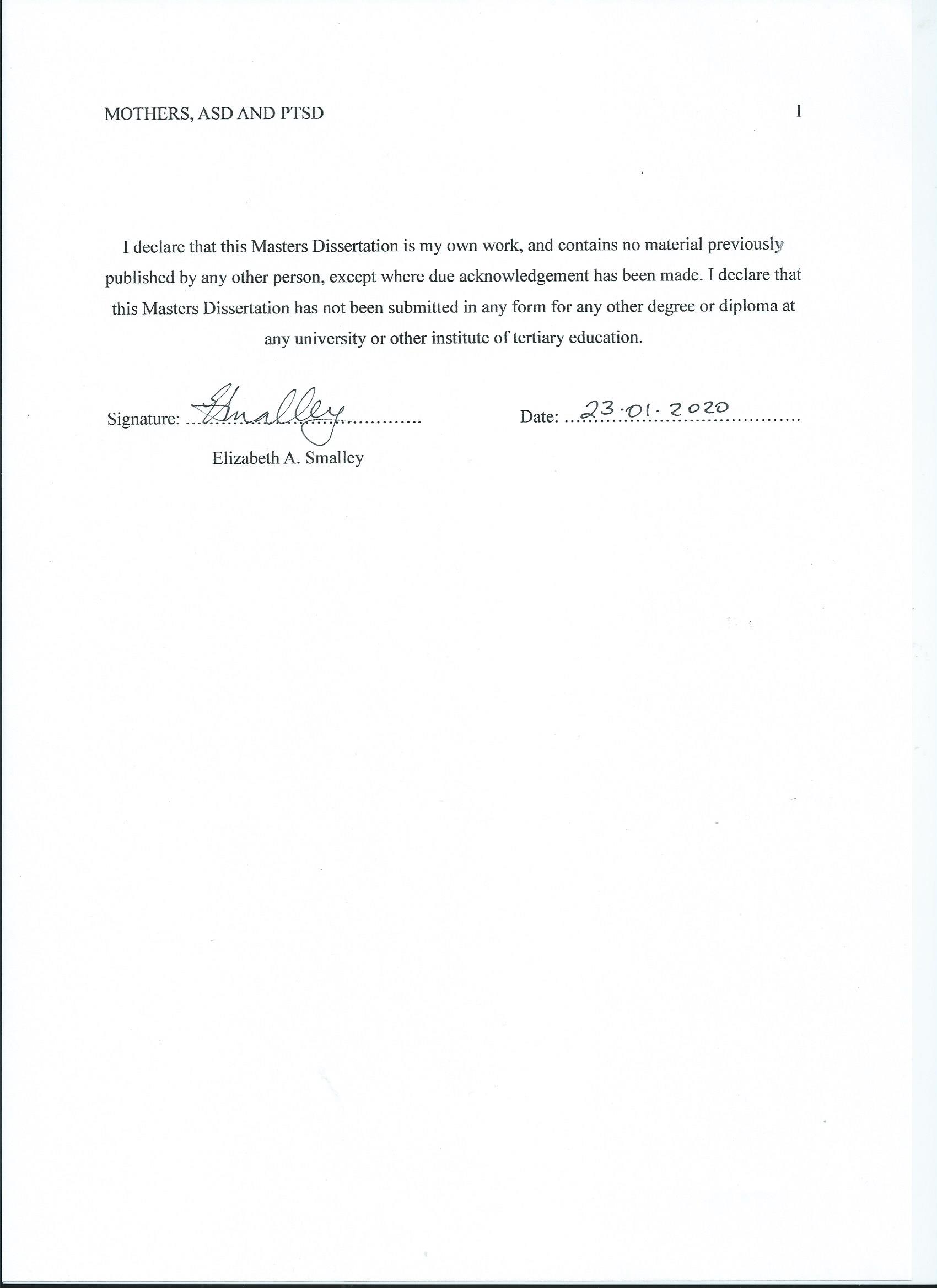 Acknowledgements	I would like to thank my supervisor Dr. Darren Moroney for his kind support, constructive feedback and enthusiasm for my project and Dr. Robert Kane for his helpful suggestions and support with the statistical data.	I would like to thank the many participants who gave of their time and effort completing the survey and sharing their experiences of parenting a child with autism spectrum disorder.  This study would not have been possible without their generosity. Table of ContentsAcknowledgements……………………………………………………………IITable of Contents………………………………………………..……...….…IIIList of Tables……………………………………………………….……...…IVList of Figures…………………………………………………..………..……VAbstract………………………………………………………………........…VIDissertation……………………………………………………….…………1References…………………………………………………….…..………….2Appendix A:  DSM 5 Criteria for ASD………………………………..……..4Appendix B:  DSM 5 Criteria for PTSD………………………………..4Appendix C:  Ethic Approval……………………………………………..Appendix D: Advertising…………………………………………………….Appendix E: Participant Information……………………………………..Appendix F: Nisonger Child Behaviour Rating Form-Parent…………….Appendix G: Life Events Checklist-5………………………….……………5Appendix :  Brief Resilience Coping Scale……………………………5Appendix :  Posttraumatic Checklist-5……………………………….…5Appendix :  Depression, Anxiety, Stress Scale-21…………….……..….5Appendix : Extended Literature Review………………………………List of TablesTable 1 Demographics……………………………………………………..       Table   Nisonger Challenging Behaviour Report Form – Parents Results…. Table   ……………………………Table   Depression, Anxiety Stress Scale Results………………………List of FiguresFigure 1 Mediation Moderation Model with Path Parameters……………………………1Children with autism spectrum disorder (ASD) present unique challenges for their caregivers, which often includes maladaptive behaviours that may range from annoying to deadly (Obeid & Daou, 2015). Recently, the nature of stress experienced by some mothers of children with ASD has been conceptualised using a trauma framework  (Stewart, Knight,, 2017).  Australian mothers (n= 220) of children with ASD aged between 4-16 years, completed an online survey inquiring into their experiences of trauma, the behaviours of their child, their level of aggravation in parenting, resilient coping and post-traumatic stress (PTSD) symptomology. A mediation moderation path model was used to determine whether the challenging behaviours of the child with ASD or previous traumatic experiences of the mother, influenced aggravation in parenting and PTSD symptomology in mothers and whether the outcome of PTSD may be moderated by the resilient coping of the mother. This study found that the challenging behaviours of the child with ASD were associated with increased aggravation in parenting and PTSD symptoms severe enough to warrant a provisional diagnosis of PTSD for almost a third of .  Previous traumatic events did not influence the model. The relationship between aggravation in parenting and PTSD was not moderated by the resilient coping of mothers.  Aggravation in parenting and PTSD are noted in the literature to have a negative effect on a mother’s capacity to parent, suggesting mothers of children with ASD should be screened for PTSD and offered supports addressing their level of trauma, in order to mitigate the potential impact of their child’s behaviour on their mental health. Children with autism spectrum disorder (ASD present unique challengesfor their parents which often include unusual maladaptive behaviours that may range from simply annoying to  (Obeid & Daou, 2015).  ASD is chronic in nature and characterized by persistent deficits in social communication and interaction, repetitive, stereotyped behaviour and limited interests (Conner & White, 2014).  he prevalence of ASD ha been  one child in 68 meeting the diagnostic criteria (Da Paz & Wallander, 2017) making it a significant global health issue (Bekhet, 2012).  Mothers are most often the primary carers of children with ASD, and hence have the greatest exposure to challenging behaviours of developing a trauma response and associated negative outcomes (Fairthorne, 2014; Padden, 2015).  Mothers of children with ASD experience more aggravation in parenting (Estes et al., 2013; Schieve et al., 2011), stress and negative mental and physical health outcomes (Fairthorne et al., 2014) than mothers of neurotypical children or children with other disabilities (Conner & White, 2014; Padden et al., 2015). Research has begun to explore the nature of the stress experienced by some mothers of children with ASD, to understand if a trauma framework may capture some of the symptomology experienced by a significant proportion of these mothers, associated with the challenging and often dangerous behaviours of their children (Roberts Koenen, 2014; Stewart, Knight, Mcillivray, Forbes, & Austin, 2016). Further defining the nature of the stress experienced by this group of mothers is crucial in the development of effective and efficient supports and interventions.The current research proposes a path model whereby the intensity of the challenging behaviours of the child, increases aggravation in parenting and may predict the intensity of trauma symptomology experienced by some mothers.  This model includes evaluating other traumatic life experiences of the mother, which have been shown to mediate trauma symptomology (Clancy et al., 2006; Gray, 2004; Salcioglu, 2017; Walker, 2016; Yehuda, Kahana, ). Not all mothers experience negative outcomes as a result of caring for a child with ASD, therefore resilient coping was included in the model to determine if it may be a moderating and protective factor for mothers (Almedom, 2005; Lawrence & Fauerbach, 2003; Tsai, 2012). Challenging BehavioursUp to 94% of children living with ASD exhibit a range of challenging behaviours (Jang, 2011).  behaviours are more common and extreme with a comorbid intellectual disability (Matson & Nebel-Schwalm, 2007). The severity of challenging behaviours has been shown to be positively related to the severity of ASD (Jang et al., 2011). An intellectual disability, which may be present in up to 70% of children with ASD, has been shown to increase challenging behaviours (Hannon & Taylor, 2013; La Malfa, 2004). Challenging behaviours may include destruction of property, fecal smearing, verbal and physical aggression (Lecavalier, Leone, & Wiltz, 2006) and absconding or elopement with the risk of drowning or other serious accidents (Jang et al., 2011; Matson, 2010; Matson & Nebel-Schwalm, 2007; Rojahn et al., 2011). Elopement is a serious risk factor for 50% of children and adolescents with ASD (Gorlin, 2016), usually commencing by age 4 and peaking at 5.5 years, with the risk increasing with the severity of ASD (Anderson et al., 2012).  Anderson and colleagues (2012) reported that 24% of elopers were at risk of drowning and 65% were at risk of a traffic accident. Elopement is the highest cause of mortality for children with ASD aged between 5 and 10 years (Stewart, Knight, , 2017).  Anderson and colleagues (2012) reported that 29% of children with ASD eloped several times a day, 35% at least once a week, and 43% of parents could not get a good night sleep due to remaining vigilant in keeping their child safe.Self-injurious behaviours occur in approximately half of the children with ASD and include hitting themselves in the head, biting themselves on the arms or fingers, throwing themselves on the furniture, eye-poking and picking their skin creating lesions (Gorlin 2016; Rojahn et al., 2011). Head-banging is common and one of the main causes of hospitalisation and mortality for children with ASD (Duerden et al., 2012). The typical age for self-harm is 11 – 25 years with an average age of onset of 12 years (Hannon & Taylor, 2013). Suicidal ideation, suicide attempts and completions are more common in older adolescents with ASD than neurotypical adolescents (Hannon & Taylor, 2013). Higher functioning individuals have been shown to be more at risk of suicide because they have more cognitive capacity to plan and complete suicide, than those with diminished cognitive capacity (Culpin et al., 2018). Depression is common for adolescents with ASD. Risk factors include social isolation, abuse, being bullied and being male (Dickerson Mayes, 2013; Mandell, 2005).  Children with ASD experience bullying at higher rates than neurotypical children or children with other disabilities, with some reports suggesting the rate to be as high as 94%, which may increase externalising behaviours and vicarious trauma for mothers (Mandell et al., 2005; Sreckovic, 2014). Children with ASD are twice as likely to experience physical and sexual abuse than neurotypical children, leading to suicide attempts and running away (Mandell et al., 2005). Children with ASD are at the greatest risk of filicide-suicide, where 55% of children with disabilities murdered by their parents had ASD with an average age of 10.5 years (Coorg & Tournay, 2012). The tragic implication being that life with ASD is not worth living for the child or the parent and death is the only reprieve.  Some behaviours may be experienced by mothers as trauma, where there is a danger to self or others or learning of traumas their child has experienced through bullying or abuse (Matson et al., 2010; Matson & Nebel-Schwalm, 2007; Rojahn et al., 2011). The challenging behaviours of children with ASD often pose a threat to themselves, their carers and others (Padden et al., 2015), particularly mothers, who have the greatest exposure to these types of repetitive traumatic events (Conner & White, 2014; Totsika, 2011). Parent mental health outcomes have been shown to be similar for those with and without a child with ASD when challenging behaviour has been controlled for, suggesting that it may be the challenging behaviours that adversely affect the poorer mental health outcomes of mothers (Totsika et al., 2011).  TraumaTrauma relates to events that pose a significant or perceived threat to the safety of the individual or their loved ones, and are shocking and overwhelming (American Psychiatric Association, 2013). Chronic stress due to trauma has been associated with lower cortisol levels and blunted cortisol responses which have been shown in veteran populations (Clancy et al., 2006), Holocaust survivors (Yehuda et al., 1995), first responders (Boyd et al., 2018; Walker et al., 2016) and individuals with posttraumatic stress disorder (PTSDAppendix B). Similar patterns of blunted cortisol responses in mothers of adolescents and adults with ASD and challenging behaviours (Seltzer et al., 2010; Yehuda, Boisoneau, et al., 1995; Yehuda, Kahana, et al., 1995) indicates that a physiological trauma response may be occurring. This suggests that there may be a link between the challenging behaviours, which mothers may experience as trauma, and some associated symptoms similar to PTSD.  In turn, these may contribute to the poorer physical and mental health outcomes experienced by mothers of children with ASD and challenging behaviours (Barker, Mailick, & Smith, 2014; Fairthorne et al., 2014; Johnson, Frenn, Feetham, & Simpson, 2011). People who have experienced multiple traumas have shown greater vulnerability to developing PTSD (Bomyea, 2012; Parslow et al., 2006). The diathesis-stress model takes into account residual or situational, ecological and biological risk factors (Bomyea et al., 2012; McKeever & Huff, 2003) which has shown that the greater the intensity of these variables, the greater the risk to the individual of developing PTSD. The residual or situational variable refers to the severity of the trauma, which has been shown to be a primary risk indicator for PTSD (Bomyea et al., 2012; Fontana & Rosenheck, 1994; McKeever & Huff, 2003).  Mothers of children with ASD may experience severe trauma, such as the elopement or injury of their child.  The repetition of trauma (Lecavalier, Leone, & Wiltz, 2006; Schieve, Blumberg, Rice, Visser, & Boyle, 2007), which creates a higher dosing effect (Yehuda et al., 2008; Yehuda, Kahana, Schmeidler, et al., 1995), increases the risk of developing PTSD symptomology. The ecological pathway refers to the support systems and environment of the individual. It has been found that chronic or prolonged exposure to stress increases the risk of developing PTSD (Bomyea et al., 2012; Parslow et al., 2006; Shepherd & Wild, 2014).  It has been shown that mothers of children with ASD experience prolonged and intense levels of stress (Johnson et al., 2011; Keen et al., 2010; Lecavalier et al., 2006; Schieve et al., 2007). In addition, social support systems have been shown to diminish due to the behavioural challenges of the child (Bromley et al., 2004; Kuhn & Carter, 2006), whereby isolation and stress are increased, adding risk factors for the development of PTSD symptomology. Completing the diathesis-stress model, biology may contribute predisposing risk factors to the development of PTSD such as hereditary neurobiological vulnerabilities resulting from changes which may have occurred due to parental exposure to trauma (McKeever & Huff, 2003). The DSM-5 definition of PTSD (APA, 2013) recognises witnessing or hearing about the traumatic event of a loved one and includes repeated traumas or dosing, as risk factors for the development of PTSD (Yehuda, Boisoneau, et al., 1995).  The repeated and dangerous behaviours of a child with ASD fit the trauma criteria, placing mothers of children with ASD and behavioural challenges, at an increased risk of developing PTSD. Previous studies have shown the rate of PTSD among mothers of children with ASD to be 20%. One study where participants were predominantly mothers, found that receiving the diagnosis of ASD for their child was itself a traumatic event, where mothers subsequently experienced flashbacks and avoided triggering memories of the diagnosis being given (Casey et al., 2012).  A qualitative study found mothers of children with ASD reported PTSD symptoms related to the challenging behaviours of their child, where there was a severe threat of injury or death to the child, the parent or others due to the behaviour of the child with ASD (Stewartet al., 2017).  Risks to Mothers of Children with ASDASD and associated hyperactivity, behavioural and emotional problems of the child, has been shown to put the mental health of the mother at greater risk than mothers of neurotypical children (Totsika et al., 2011).  The constant and repeated first hand and vicarious trauma resulting from repetitive and sterotypied self-harm, suicidal ideation, elopement and hearing of abuse to their child, have been shown to have negative outcomes for mothers already at risk of poorer physical and mental health, and premature death, compared to the general population (Fairthorne et al., 2014).  Mothers of children with ASD are 40% more likely to die of cancer, 150% more likely to die of cardiovascular disease and 200% more likely to die from misadventure (Fairthorne et al., 2014).  They experience increased depression and reduced quality of life (Zablotsky, Anderson, & Law, 2013). There is often a significant impact on the mother’s ability to socialise (Mctay, 2014; Vasilopoulou & Nisbet, 2016) and work (Meirsschaut, 2009; Vasilopoulou & Nisbet, 2016), which in turn, can increase isolation and mental health risk factors.  The externalising behaviours of children with ASD have been strongly associated with high levels of stress for mothers (Lecavalier et al., 2006).  Up to 79% of parents report high levels of stress and 88% report behavioural management problems (Dickerson Mayes 2011). Mothers have shown higher levels of aggravation in parenting, reporting their child was harder to care for and did things that bothered them a lot. They felt angry and that they had given up more of their life to meet the needs of their child than expected (Estes et al., 2013). Often children with ASD have persistent patterns of crying, not sleeping, agitation and tantrums, where the parent spends considerable time dealing with ‘meltdowns’ (Gorlin et al., 2016).  Approximately half of the children with ASD experience high anxiety, depression and irritability (Hannon & Taylor, 2013).  The greater the symptomology of ASD, and the greater the number of comorbid psychiatric disorders occurring for the child, the greater the risk to the mother of developing depression and having a lower quality of life (Zablotsky et al., 2013). Challenging behaviours may contribute to diminished feelings of parenting self-efficacy for mothers who experience persistent failure in managing the behaviours of their child, which then impacts negatively on their resilience and coping capacity (Keen et al., 2010; Limonero et al., 2014; Meirsschaut et al., 2009).ResilienceResilience is the ability to face stress in an adaptive manner, where risk factors and protective factors such as social and personal supports (Tsai et al., 2012), are brought into a positive balance (Bekhet et al., 2012).  Lower self-efficacy in mothers of children with ASD has been shown to increase depression over time and has been associated with the mother’s feelings of guilt and parental stress (Bayat, 2007).  Coping skills relate to the ability of an individual to use behavioural and cognitive strategies which may be active or avoidant (Tsai et al., 2012). Many mothers have developed positive adaptive coping skills that may moderate negative outcomes for mothers of a child with ASD and challenging behaviours (Bekhet et al., 2012). Active coping strategies include cognitive restructuring to change the perception of the stressor or problem solving.  Avoidant coping is the use of thoughts and actions to avoid the stressor such as avoidance of social situations or wishful thinking (Tsai et al., 2012).  Avoidant coping styles and lower resilience have been shown to be predictive for the development of PTSD (Daniels et al., 2012; Hooberman, 2010). All mothers will not respond to the challenges they face in the same way (Schieve et al., 2011).  Resilience and coping skills may be protective factors for mothers, enabling them to grow through experience and thrive through positive adaption to the circumstances (Bayat, 2007; Gerstein, 2009).  Aims and Significance of the Present StudyWith increasing numbers of families living with a child with ASD (Da Paz & Wallander, 2017), it is important to understand the psychological impact of the associated challenging behaviours. Mothers often provide the majority of unpaid primary support for their child, which may come at the expense to their own wellbeing and mental health (Fairthorne et al., 2014; Padden et al., 2015). The aim of this study was to test a conceptual model of the precursors to PTSD symptomology in mothers of children with ASD and challenging behaviours. This research will explore the relationship between the challenging behaviours of a child with ASD and the resulting state of the mother, measured using a PTSD framework. Other traumatic experiences not related to their child, and aggravation in parenting will be measured. In addition, the potential role of resilience and coping skills, as moderators of the relationship between aggravation in parenting and PTSD symptoms, will be tested. It has been shown that mothers of children with ASD experience high levels of depression, anxiety and stress (Da Paz & Wallander, 2017; Estes et al., 2013; Johnson et al., 2011), which have been controlled for in this model. This model (see Figure 1) proposes the following hypotheses: HypothesesThere will be a relationship between the challenging behaviours of the child with ASD and PTSD symptoms experienced by the mother, which will be mediated by maternal aggravation in parenting.There will be a relationship between previous traumatic events experienced by the mother, and PTSD symptoms experienced by the mother, which will be mediated by maternal aggravation in parenting. The relationship between aggravation in parenting and PTSD will be moderated by resilient coping.MethodEthics Statement	Approval to conduct this study was granted by the Curtin University Human Research Ethics Committee (Appendix C).ParticipantsParticipants were 220 mothers of a child or children with ASD, living in Australia, recruited from ASD support groups using snowball sampling on the Facebook social media platform (Appendix D, E).  Demographic information is included in Table 1. It was found that 79% of respondents were born in Australia, 73% had one child with ASD, while 27% had more than one child with ASD, 78% were partnered, and 55% had a bachelor’s degree or higher, 15% worked full-time and 44% reported being unable to work due to caring for their child with ASD. Table 1Demographic Characteristics of Mothers of Children With ASDProcedureParticipants were invited to click on a link to the online survey using the Qualtrics platform where 155 questions were answered, taking approximately 20 minutes.	MeasuresThe Nisonger Child Behaviour Rating Form.  The Nisonger Child Behaviour Rating Form – Parent Version Part III (NCBRF-P Aman, Tassé, Rojahn, & Hammer, 1996) is a 66 item scale (Appendix F) rate problem behaviour using a four point Likert scale ranging from 0 (the behaviour did not occur or was not a problem) to 3 (the behaviour occurred a lot and was a severe problem). Problem behaviour items have six subscales: Conduct Problems, Insecure/Anxious, Hyperactive, Self-Injury/Stereotypic, Self-Isolated/Ritualistic and Overly Sensitive. Mothers rated those behaviours over the last month (Aman et al., 1996; Norris & Lecavalier, 2011). The mean internal consistency value (Cronbach’s α) was 0.85 (Rojahn et al., 2010). The sub-scales were summed to give an overall behaviour score. The Life Events Checklist. The Life Events Checklist (LEC-5Appendix GWeathers et al., 2013) is a 17 item self-report questionnaire designed to screen for potentially traumatic events in a respondents lifetime. Mothers rated their experiences over a lifetime using six response options (happened to me, witnessed it, learned about it, part of my job, not sure, doesn’t apply). The LEC-5 has adequate psychometric properties as a stand- alone measure of lifetime trauma with good interrater reliability across all items (kappa=.61) and retest reliability (r = .82, p < .001 Gray et al., 2004).  The LEC-5 was not designed to be scored with clinical cut off points but used more as an indicator of Criterion A in the diagnosis of PTSD. In this study, the summed scores were used as a comparison measure as part of the proposed model. The Aggravation in Parenting Scale. The Aggravation in Parenting Scale Yu & Singh, 2012) is a four item self-report questionnaire and consists of four questions rated over the past month using a four point Likert scale ranging from 1 (none of the time) to 4 (all of the time). The instructions included, ‘Keeping in mind the experience of parenting your ASD child’ (Stewart, et al., 2017).  Scores range from 0-16. Scores above 6 indicate high aggravation in parenting (Yu & Singh, 2012). Good internal consistency has been reported for this scale (Cronbach’s α = 0.63Yu & Singh, 2012).The Brief Resilient Coping Scale. The Brief Resilient Coping Scale (BRCSSinclair & Wallston, 2004) is a four item self-report questionnaire with a five point Likert scale ranging from 1 (does not describe me at all) to 5 (describes me very wellAppendix ). The BRCS measures the tendency to cope with stress in an adaptive manner (Sinclair & Wallston, 2004). Scores range from 4-20 with low resilient copers having scores of 4-13, medium resilient copers 14-16 and high resilient copers 17-20.  Psychometric properties reported for this scale are test-retest reliability of .71 and internal consistency of α = .69 (Sinclair & Wallston, 2004).	The PTSD Checklist for DSM-5. The PTSD Checklist for DSM-5 (PCL-5 is a 20 item self-report questionnaire that measures the presence and severity of PTSD symptoms (Appendix ).  Items on the PCL-5 correspond to the DSM-5 criteria for PTSD and may be used as a screening tool for making a provisional diagnosis of PTSD. Mothers will rate their symptoms over the last month on a five point Likert scale ranging from 0 (not at all) to four (extremely). The question was adapted to include, ‘Keeping in mind the experience of parenting your ASD child’ (Stewart et al., 2017). The PCL-5 provides a total symptom distress score ranging from 0-80, and symptom clusters align with the DSM-5 PTSD . A provisional diagnosis of PTSD may be made when the total score exceeds 33. The PCL-5 has good internal consistency (Cronbach’s alpha = .94) and test-retest reliability (r = .82Blevins et al., 2015).	The Depression, Anxiety, Stress Scale. The Depression, Anxiety, Stress Scale (DASS-2Lovibond & Lovibond, 1995) is a 21 item self-report questionnaire with a four point Likert scale with responses ranging 0 (not me at all) to 3 (most of the time) related to the previous seven days (Appendix ). Cronbach’s α for the DASS-21 subscales are .94 for depression, .87 for anxiety and .91 for stress (Antony, 1998).Data AnalysisStatistical procedure. MPlus (Version 5.2; Muthén & Muthén, 2008) was used to test the overall fit of the model (Figure 1) and the significance of each of its direct and indirect effects. Standard errors for each effect was estimated with a bootstrapping procedure based on 1000 draws from the data. In addition, the reliability of each of the psychometric scales was input to the MPlus analysis in order to accommodate the measurement error inherent in such scales.	Sample size. In order to reliably test the structural equation model (SEM), it was recommended to include at least five participants for each free parameter in the model, although 20 participants per free parameter are the ideal (Kline, 2005). A free parameter is a parameter that must be estimated from the sample data. The free parameters in the structural equation SEM include the path coefficients (5 parameters), the disturbances of the endogenous variable (2 parameters), and the variances of the exogenous variables (4 parameters). The minimum sample size for testing this SEM would, therefore, be 5[5 + 2 +4] =55. Approximately 110 participants would represent an adequate sample size.ResultsDescriptive Statistics  The total score for behavioural challenges measured using NCBRF-P (M = 135.08, SD = ee Table  for subcategories and comparisons to norms).Aggravation in arenting scores (Table ) were found to be high for 91.82% of mothers, (M = 9.10, SD = 2.53).Testing the Mediation Moderation Model Data were visually inspected and incomplete data sets were removed from the sample leaving 220 complete data sets. MPlus (Version 5.2; Muthén & Muthén, 2008) was used to test the significance of each pathway in the model. Standard errors for each path coefficient were estimated with a bootstrapping procedure based on 1000 draws from the data. In addition, the reliability of each of the psychometric scales was input to the MPlus analysis in order to control for the measurement error inherent in such scales. The model, with its path parameters, is presented in Figure 1. Associations between demographic and end endogenous variables are presented in Table .	β = .719, p < .001	                     β = .741, p < .001	β = .111, p = .122	β = - .041, p = .591	Figure 1. The mediation moderation model with path parameters. Significant pathways are highlighted . The full mediation moderation model is shown in Figure 1.Test of the Model. The results indicate that the pathway from challenging behaviours to aggravation in parenting to PTSD was significant, supporting the first hypothesis. The first hypothesis was supported. The behaviour of the child did significantly affect levels of PTSD in the mother and was mediated by aggravation in parenting. The second hypothesis was not supported.  Trauma unrelated to the behaviour of the child with ASD, experienced by the mother, did not significantly contribute to levels of PTSD in the mother. The third hypothesis was not supported. The pathway between aggravation in parenting and PTSD was not moderated by the resilient coping of the mother. Table Associations Between Demographic Variables and Endogenous Variables (N = 220)Notes: * p < .05, ** p < .01The associations in Rows 1 – 3 are estimated by eta-squared; associations in Rows 4 – 9 are estimated by the Pearson correlation. On the basis of the significant associations reported in Table , mother’s age and child’s age were controlled when analysing the relationships between ‘aggravation’ and ‘PTSD’, and between ‘resilience’ and ‘PTSD’.DiscussionThis aim of this study was to further define the relationship between the challenging behaviours of a child with ASD and the stress response of mothers. It was found that 31.3% met the criteria for a provisional diagnosis of PTSD. Mothers surveyed were predominantly aged between 36-45 years, partnered and the children lived with them full-time. Slightly more than half of the participants reported being educated to the level of bachelor or above, higher than the Australian average of 24% (ABS, 2016).  Few mothers reported working full-time, while almost half reported being unable to work due to the responsibilities of caring for their child. Typically up to 75% of mothers of children aged 6-14 years of age work full-time (ABS, 2016). Although the mothers surveyed were more highly educated than mothers, they were five times less likely to be employed full-time. The majority of mothers had one child with ASD, although four mothers reporting having four or more children with ASD.  Comparing the Results with the General PopulationThe NCBRF-P scores indicated that the overall behaviour score for the children with ASD was double the norms reported for neurotypical children (Matson & Nebel-Schwalm, 2007). Self-injurious and stereotypic behaviours were almost five times, insecure and anxious behaviours were almost four times, self-isolated and ritualistic behaviours were almost two and a half times, hyperactivity and conduct problems were almost double the norms for neurotypical children.  The scores confirm that mothers of children with ASD experience a higher frequency and intensity of challenging behaviours than mothers of neurotypical children.   The LEC-5 indicated that many mothers had experienced various other traumatic events such as having witnessed a murder, having been raped or held in captivity, as well as having experienced disasters.  Previous trauma did not contribute significantly to the model, as hypothesised, which was unexpected, as the cumulative effect of trauma has been documented (Yehuda, et al., 1995).  The results of the LEC-5 indicate that the lack of significance was not due to participants not having experienced other trauma, but that previous trauma did not influence the levels of PTSD symptomology in this sample. Aggravation in arenting scores were found to be high for 91.82% of mothers, which was higher than previously reported for parents of children with ASD (36.6%) and 18 times higher than for parents of neurotypical children (5.1% Schieve et al., 2011).  The majority of mothers (68.64%) were found to have low levels of resilient coping, at three times the normed rate for females in the same age group (Kocalevent et al., 2017).(Cooper et al., 2014)The PCL-5 indicated that almost a third of mothers met the criteria for a provisional diagnosis of PTSDwhich is seven times the rate of the Australian population. Th 11% higher than previously reported rates of PTSD symptomology among mothers of children with ASD (Casey et al., 2012; Stewart et al., 2017). The present study used a score of 33 as the clinical cut off, recommended by the authors of the PCL-5, to determine a provisional diagnosis of PTSD (Blevins et al., 2015).  Another study (Stewart, 2017) elected to use a higher clinical cut off score of 38 to determine a provisional diagnosis of PTSD, which returned a lower rate of 18.6% of parents, predominantly mothers, experiencing PTSD symptomology. The difference to the present study may be accounted for due to having seven fathers, rather than all mothers, in the participant group,  men report lower rates of PTSD than women (Peirce, 2009; Yehuda et al., 2008), and the selection of a more stringent cut point, five points higher than the present study.  Scores reported using the DASS-21 indicate that mothers of children with ASD experience depression at six times the rate, anxiety at seven times the rate and stress at three times the rate, of a typical population aged between 25 – 90 years (Crawford, 2011). This result supports previous research findings that mothers of children with ASD experience high levels of depression, anxiety and stress (Oei, Sawang, Goh 2013)This study found that the relationship between the challenging behaviours of children with ASD and PTSD in mothers was significant, mediated by ggravation in arenting. For almost one-third of mothers, the challenging behaviours of the child were being experienced as  severe enough to have met the diagnostic criteria for a provisional diagnosis of PTSD. This study further documents the link between the challenging behaviours of the child with ASD and a trauma response, with the associated symptomology for a subgroup of mothers (Schnabel et al., 2019; Stewart, et al., 2017; Totsika et al., 2011). The challenging behaviours of children with ASD have been shown to increase stress and social isolation and decrease the quality of life and health (Fairthorne et al., 2014) of mothers. This study confirms that mothers of children with ASD experience a greater frequency, intensity and variety of challenging behaviours than mothers of neurotypical children (Aman et al., 1996).  It is, therefore, unsurprising that mothers of children with ASD experience high levels of ggravation in arenting.ggravation measures the level of stress and frustration parents experience in raising their children and is negatively associated with parental well-being depression (Schieve et al., 2011). Children of parents with high aggravation have been found to be less mature and have lower levels of cognitive school readiness than their peers (Schieve et al., 2011). High   ggravation in arenting have been linked to poor executive functioning in children who may have a reduced capacity to pay attention and self-regulate (Gee & Asim, 2018).  Th study shows that mothers of children with ASD experience parenting aggravation at 18 times the rate of parents with neurotypical children. Previous research found % of parents of children with ASD experienced high levels of ggravation in arentingcompared to 11% for parents of typical children (Schieve et al., 2007).  The rate of ggravation in arenting increased to % for  parents whose child with ASD had recently required additional special health care services (Schieve et al., 2007)  Aggravation in arenting a child with ASD was higher than parents of children with other disabilities, with child behaviour being one of the primary mediating factors.  It was noted that other sociodemographic factors resulted in little variation in the level of parenting aggravation (Schieve et al., 2011). In this study mothers reported that they found their child much harder to care for than most, their child did things that really bothered them a lot, they were giving up more of their life to meet the needs of their child than expected and they felt angry with their child (Yu & Singh, 2012).  A majority of mothers in this study reported high levels of ggravation in arenting, indicating decreased satisfaction and enjoyment of parenting. This research finds that the behaviours of the child with ASD significantly increased ggravation in arenting.  Due to diminished coping capacity, parents have reported greater parental stresses, lower satisfaction with the parent-child bond, more depression and anxiety, and greater use of avoidant coping strategies, than parents of neurotypical children (Lai et al., 2015). These findings suggest that PTSD symptomology experienced by mothers, does not appear to be precipitated by other traumatic life events, unrelated to their child with ASD, such as child sexual abuse, physical violence or natural disasters for example. This result was unexpected as it has been shown that previous exposures to trauma may predispose individuals to developing PTSD (Briere et al., 2016; Suliman et al., 2009; Yehuda et al., 1995). Research has indicated that the PTSD dose-response curve, measured as the number of direct and indirect combat events, tended to reach a plateau at 25-30% (Yehuda et al., 2015).  Those results are similar to this study, which may indicate the level of dosing and the severity of trauma that mothers experience through the repetitive behaviours of their child, maybe a factor in explaining why this population of mothers hahigher rate of PTSD than infantry in combat or Vietnam veterans. Up to 89% of adults experience a traumatic event at least once in their lifetime (Breslau et al., 1998), but only of the general population go on to develop PTSD (Creamer, 2001). Mothers may have recovered from previous trauma This study indicates that previous trauma did not significantly influence PTSD symptomology in mothers of children with ASD, and the high rate of PTSD among mothers of children with ASD may be  the behaviours of the child.   Resilient coping was expected to be a protective, moderating factor of PTSD in the model as it measures the tendency for an individual to cope with stress in an adaptive manner, experiencing lower levels of stress (Kocalevent et al., 2017).  Greater resilience and coping have been found to moderate PTSD symptomology (Bensimon, 2012; Tsai et al., 2012) and provide a buffer against depression, anxiety and stress in mothers of children with ASD (Bitsika & Sharpley, 2013). However, in this research, the level of coping resilience did not moderate the risk of developing PTSD symptomology and was therefore not a protective factor for mothers of children with ASD as hypothesised. This study found that % of mothers scored in the extremely low range for resilient coping which may have made detecting a significant beneficial relationship with high resilient coping difficult.Depression, stress and anxiety are reported to be higher in mothers of children with ASD than the general population and has been shown to be related to the challenging behaviours of the child with ASD (Bitsika & Sharpley, 2013; Conner & White, 2014; Lai et al., 2015).  This research confirms again that mothers of children with ASD experience  of depression, anxiety and stress at many times the rate of the general population.  Individuals experiencing PTSD also report elevated levels of depression, anxiety and stress (Creamer et al., 2001).  The relationship between these psychological markers, challenging behaviours and PTSD symptomology in mothers did not form part of this model but may benefit from further investigation. This study suggests that a relationship exists between the challenging behaviours of a child with ASD and PTSD symptoms reported by mothers, which was mediated by ggravation in arenting. Almost a third of mothers reported symptoms severe enough to meet the criteria for a provisional diagnosis of PTSD. The severity of the trauma and the number of exposures have been shown to increase the risk of PTSD (Bomyea et al., 2012; Fontana & Rosenheck, 1994; Parslow et al., 2006; Sayed et al., 2015). Mothers of children with ASD experience both severity and repeated exposure to trauma through the behaviours of their child, increasing their risk of developing PTSD. Previous studies have shown that when parents, predominantly mothers, receive the diagnosis of ASD for their child, 20% experienced PTSD symptomology (Casey et al., 2012), a similar rate to an Australia qualitative study of mothers of children with ASD  (Stewart, et al., 2017). In this study, linking the challenging behaviours of children with ASD, to PTSD symptomology in mothers, indicated a higher rate of PTSD symptomology than previously reported. Lack of post-trauma support has been found to be the most predictive factor for PTSD in female Vietnam veterans, which was not the case for male veterans (Bomyea et al., 2012).  Lack of social and family support, social rejection and the severity of the trauma were the most predictive causal factors for PTSD for veterans (Fontana & Rosenheck, 1994; Iversen et al., 2008; Resick et al., 2012). Sayed  (2015) found that post-trauma access to resources such as social support was necessary for better outcomes and recovery (Bomyea et al., 20,12).  Mothers of children with ASD may find themselves in the position of needing and wanting support following a traumatic behavioural event  their child, but feeling unable to reach out due to social rejection, the behaviour of the child (Papageorgiou & Kalyva, 2010), being socially isolated (Lecavalier et al., 2006; Roberts & Koenen, 2014), feeling ashamed they were unable to prevent the behaviour, fearful of being reported as a negligent mother, and fear of being judged and misunderstood (Sousa, 2011). The loss of resources is a crucial factor in predicting vulnerability and the development of PTSD (Bomyea et al., 2012; Fontana & Rosenheck, 1994).  Mothers of children with ASD have reported the loss of social resources (Zaidman-Zait et al., 2017) and support through isolation due to the behaviour of their child (Anderson et al., 2012; Kuhn & Carter, 2006; Zablotsky et al., 2013). The loss of financial resources and being unable to work due to their caring role has been highlighted in this study where only 15% of mothers reported working full-time and almost 44% reported an inability to work due to their caring role.  Implications PTSD has been shown to decrease parenting satisfaction and the quality of the relationship between children and parents (Casey et al., 2012; Leen-Feldner et al., 2013).  PTSD in mothers not only poses a risk to themselves and the child with ASD but also to other children in the family (Creamer et al., 2001). Research related to parents with PTSD indicates that the children, as well as parents, experience negative biopsychosocial effects, showing a strong intergenerational transmission of stress (Leen-Feldner et al., 2013). It has been observed that when PTSD was present in mothers there was a four times increase in the likelihood of the children developing PTSD (Leen-Feldner et al., 2013; Schmid et al., 2013). The children may be more at risk of developing internalising disorders, behavioural problems, changes in their HPA-axis functioning and poorer mental health outcomes (Leen-Feldner, Feldner, Bunaciu, & Blumenthal, 2010; Leen-Feldner et al., 2013). There is a stronger association between mothers with PTSD and children developing PTSD than fathers with PTSD (Yehuda, Boisoneau, et al., 1995).  The risk factors for children developing PTSD increases when both parents have PTSD (Yehuda et al., 2015).  At this time it is unknown whether fathers may also develop PTSD symptoms as a result of the challenging behaviours of their child with ASD.  Parents with PTSD experience functional impairment and may expose their children to some adverse symptoms of the disorder such as dysregulated mood, behaviours and cognitions which may create vulnerability for the child to PTSD and other mental health conditions (Danielson, Hankin, & Badanes, 2015; Leen-Feldner et al., 2013; Padden et al., 2015; Roberts & Koenen, 2014; Schechter et al., 2005).  Levels of conflict within families are often elevated and parents may be likely to over-react when disciplining, using anger, hostility and violence and an increased risk of child abuse (Coorg & Tournay, 2012). Mothers with PTSD have been shown to have lower engagement with their children and difficulty with attacent (Schechter et al., 2005). Studies have shown PTSD is often comorbid with depressionanxiety, and substance use which adds a further potential risk for mothers and their families (Creamer, 2001; Walker et al., 2016; Yehuda et al., 2015).  These potentially negative outcomes have been reinforced, with this study confirming that mothers experience high levels of parenting aggravation.These findings have important implications for mothers of children with ASD and the people and agencies supporting them and their children. The results add to the growing body of evidence that mothers of children with ASD not only experience stress but some, more specifically, trauma. This research indicates that it could be important to screen mothers of children with ASD for PTSD, and offer supports and interventions. Intervention points could include the behaviour of the child, reducing the level of aggravation in parenting that mothers experience to minimise the negative impact on mothers, their children and their families. Limitations	This study offers a number of valuable insights into the nature of stress experienced by mothers of children with ASD in relation to the behaviour of their  however, there are a number of limitations. This data was collected using snowball sampling which has the potential for bias and may not be representative of the population being researched. In this sample, the majority of mothers were partnered, born in Australia with high levels of education.  The results may differ if the sample was reflective of the general population with more single participants, those with less education and more ethnic diversity.  Lower education and less social support resources have been found to increase the risk for ggravation in arenting and PTSD and lower resilience, in which case the rate of PTSD may be higher in a more representative sample. The data were collected using anonymous self-reports and symptom checklists rather than gold-standard diagnostic assessments, however the time that would take was prohibitive for this research nationwide, using a large sample size. The rate of PTSD is double for females compared to males (Cooper et al., 2014), therefore this research may not generalise to fathers. The experience of fathers parenting a child with ASD has been shown to be different than mothers (Kuhn & Carter, 2006; Leen-Feldner et al., 2010; Papageorgiou & Kalyva, 2010; Wolf et al., 1989). It could be useful to find a way to reach this population to further enhance the understanding of both parent’s experiences.Future Research	This research has shown that 31% of mothers of children aged 4-16 years with ASD met the criteria for a provisional diagnosis of PTSD. As such, investigating interventions to help minimise the impact of trauma on them and those they care for would be vitally important. Including other variables could be illuminating, such as the gender of the child the number of children with ASDas a potential risk factor.  Further research may explore how mothers with children over 16 years of age compare in relation to trauma. It is unknown if mothers adapt and develop coping strategies with years of practice, or become worn down by the repeated ‘dosing’ of trauma. Future research may investigate posttraumatic growth scenarios, to discover if common themes for thriving in the situation may exist and if they could be replicated as protective factors for mothers.  A model for assessing PTSD for mothers of children with ASD may be investigated in the future, to determine if using the PCL-5 is the best measure to capture the experience of this group of mothers.  Comparisons to veterans have been made, where this group of mothers experience a higher rate of PTSD symptoms than Vietnam veterans, but  it most appropriate comparison, and does such a sensational comparison help or hinder developing the most appropriate or useful interventions to support this group?  Future research may investigate the experiences of fathers of children with ASD and the relationship between the behavioural challenges of the child and the potential for the development of PTSD.  Previous research has been limited by the small numbers of fathers who participate in research related to ASD.  It could be useful to investigate the experiences of siblings to understand their level of trauma resulting from PTSD in their mother and the first-hand exposure to the dangerous and challenging behaviours of their sibling with ASD, with the hope of offering effective interventions and supports to reduce the negative impact on them.  As ASD is a lifetime disability, and mothers will continue to be exposed to the behaviours of their child, exploring interventions that can support this group of mothers in the ongoing situation would be challenging, but much needed.ConclusionThese findings have important implications for mothers of children with ASD and the people and agencies supporting them and their children. This study shows that a large subgroup of mothers of children with ASD meet the criteria for a provisional diagnosis of PTSD. Secondly, this study shows a strong relationship between the challenging behaviours of the child and PTSD symptomology in mothers, mediated by aggravation in parenting. The model indicates that previous traumatic life events and resilient coping did not contribute significantly to PTSD symptomology. The model may be simplified such that the challenging behaviours of a child with ASD, led to an increase in parental aggravation resulting in PTSD for almost a third of mothers in this study. Thirdly, this study confirms previous findings that children with ASD experience greater challenging behaviours than neurotypical children (Aman et al., 1996), with self-injurious behaviours and anxiety being four times that of neurotypical children. Fourthly this study confirms previous findings that mothers of children with ASD experience high levels of depression, anxiety, stress and aggravation in parenting.  Finally, this study found % of mothers self-reported extremely low levels of resilient coping. Although resilient coping did not moderate PTSD in the proposed model, it highlights a cause for concern for the wellbeing of this group of mothers, the majority of whom feel their circumstances are beyond their capacity to cope. Almedom, A. M. (2005). Resilience, hardiness, sense of coherence, and posttraumatic growth: All paths leading to “light at the end of the tunnel”? Journal of Loss and Trauma, 10(3), 253–265. https://doi.org/10.1080/15325020590928216Aman, M. G., Tassé, M. J., Rojahn, J., & Hammer, D. (1996). The Nisonger CBRF: A child behavior rating form for children with developmental disabilities. Research in Developmental Disabilities, 17(1), 41–57. https://doi.org/10.1016/0891-4222(95)00039-9Anderson, C., Kiely Law, J., Daniels, A., Rice, C., Mandell, D. S., Hagopian, L., & Law, P. A. (2012). Occurrence and family impact of elopement in children with autism spectrum disorders. Pediatrics, 130, 870–877. https://doi.org/10.1542/peds.2012-0762Antony, M. M., Bieling, P. J., Cox, B. J., Enns, M. W., & Swinson, R. P. (1998). Psychometric properties of the 42-item and 21-item versions of the depression anxiety stress scales in clinical groups and a community sample.Psychological Assessment 10.Barker, E. T., Mailick, M. R., & Smith, L. E. (2014). Chronic parenting stress in mothers of adolescents and adults with autism: Vulnerability and resilience. In Comprehensive Guide to Autism (pp. 207–222). https://doi.org/10.1007/978-1-4614-4788-7_9Bayat, M. (2007). Evidence of resilience in families of children with autism. Journal of Intellectual Disability Research, 51(9), 702–714. https://doi.org/10.1111/j.1365-2788.2007.00960.xBekhet, A. K., Johnson, N. L., & Zauszniewski, J. A. (2012). Resilience in family members of persons with autism spectrum disorder: A review of the literature. Issues in Mental Health Nursing, 33(10), 650–656. https://doi.org/10.3109/01612840.2012.671441Bensimon, M. (2012). Elaboration on the association between trauma, PTSD and posttraumatic growth: The role of trait resilience. Personality and Individual Differences, 52(7), 782–787. https://doi.org/10.1016/j.paid.2012.01.011Bitsika, V., & Sharpley, C. F. (2013). The buffering effect of resilience upon stress, anxiety and depression in parents of a child with an autism spectrum disorder alpha asymmetry in depression: Roles of cerebral sites, gender and severityJournal of Developmental and Physical Disabilities https://doi.org/10.1007/s10882-013-9333-5Blevins, C. A., Weathers, F. W., Davis, M. T., Witte, T. K., & Domino, J. L. (2015). The Posttraumatic Stress Disorder Checklist for DSM-5 (PCL-5): Development and initial psychometric evaluation. Journal of Traumatic Stress, 28(6), 489–498. https://doi.org/10.1002/jts.22059Bomyea, J., Risbrough, V., & Lang, A. J. (2012). A consideration of select pre-trauma factors as key vulnerabilities in PTSD. Clinical Psychology Review  32,  630–641). https://doi.org/10.1016/j.cpr.2012.06.008Boyd, J. E., Protopopescu, A., O’Connor, C., Neufeld, R. W. J., Jetly, R., Hood, H. K., Lanius, R. A., & McKinnon, M. C. (2018). Dissociative symptoms mediate the relation between PTSD symptoms and functional impairment in a sample of military members, veterans, and first responders with PTSD. European Journal of Psychotraumatology, 9(1), 1463794. https://doi.org/10.1080/20008198.2018.1463794Breslau, N., Kessler, R. C., Chilcoat, H. D., Schultz, L. R., Davis, G. C., & Andreski, P. (1998). Trauma and posttraumatic stress disorder in the community: The 1996 Detroit area survey of trauma. Archives of General Psychiatry, 55(7), 626–632. https://doi.org/10.1001/archpsyc.55.7.626Briere, J., Agee, E., & Dietrich, A. (2016). Cumulative trauma and current posttraumatic stress disorder status in general population and inmate samples. https://doi.org/10.1037/tra0000107Bromley, J., Hare, D. J., Davison, K., & Emerson, E. (2004). Mothers supporting children with autistic spectrum disorders: Social support, mental health status and satisfaction with services. Autism, 8(4), 409–423. https://doi.org/10.1177/1362361304047224Casey, L. B., Zanksas, S., Meindl, J. N., Parra, G. R., Cogdal, P., & Powell, K. (2012). Parental symptoms of posttraumatic stress following a child’s diagnosis of autism spectrum disorder: A pilot study. Research in Autism Spectrum Disorders, 6(3), 1186–1193. https://doi.org/10.1016/j.rasd.2012.03.008Clancy, C. P., Graybeal, A., Tompson, W. P., Badgett, K. S., Feldman, M. E., Calhoun, P. S., Erkanli, A., Hertzberg, M. A., & Beckham, J. C. (2006). Lifetime trauma exposure in veterans with military-related posttraumatic stress disorder: Association with current symptomatology. Journal of Clinical Psychiatry, 67(9), 1346–1353. https://doi.org/10.4088/JCP.v67n0904Conner, C. M., & White, S. W. (2014). Stress in mothers of children with autism: Trait mindfulness as a protective factor. Research in Autism Spectrum Disorders, 8(6), 617–624. https://doi.org/10.1016/j.rasd.2014.02.001Cooper, J., Metcalf, O., & Phelps, A. (2014). PTSD - An update for general practitioners. Australian Family Physician, 43(11), 754–757.Coorg, R., & Tournay, A. (2012). Filicide-suicide involving children with disabilities. Journal of Child Neurology, 28(6), 745–751. https://doi.org/10.1177/0883073812451777Crawford, J., Cayley, C., Lovibond, P. F., Wilson, P. H., & Hartley, C. (2011). Percentile norms and accompanying interval estimates from an australian general adult population sample for self-report mood scales (BAI, BDI, CRSD, CES-D, DASS, DASS-21, STAI-X, STAI-Y, SRDS, and SRAS) https://doi.org/10.1111/j.1742-9544.2010.00003.xCreamer, M., Burgess, P., & McFarlane, A. C (2001). Post-traumatic stress disorder: indings from the Australian national survey of mental health and well-being. Psychological Medicine, 31(7), 1237–1247. https://doi.org/10.1017/S0033291701004287Culpin, I., Mars, B., Pearson, R. M., Golding, J., Heron, J., Bubak, I., Carpenter, P., Magnusson, C., Gunnell, D., & Rai, D. (2018). Autistic traits and suicidal thoughts, plans, and self-harm in late adolescence: Population-based cohort study.  Journal of the American Academy of Child & Adolescent Psychiatry 57. https://doi.org/10.1016/j.jaac.2018.01.023Da Paz, N. S., & Wallander, J. L. (2017). Interventions that target improvements in mental health for parents of children with autism spectrum disorders: A narrative review. Clinical Psychology Review, 51, 1–14. https://doi.org/10.1016/J.CPR.2016.10.006Daniels, J. K., Hegadoren, K. M., Coupland, N. J., Rowe, B. H., Densmore, M., Neufeld, R. W. J., & Lanius, R. A. (2012). Neural correlates and predictive power of trait resilience in an acutely traumatized sample. The Journal of Clinical Psychiatry, 73(3), 327–332. https://doi.org/10.4088/JCP.10m06293Danielson, C. K., Hankin, B. L., & Badanes, L. S. (2015). Youth offspring of mothers with posttraumatic stress disorder have altered stress reactivity in response to a laboratory stressor. Psychoneuroendocrinology, 53, 170–178. https://doi.org/10.1016/j.psyneuen.2015.01.001Dickerson Mayes, S., Calhoun, S. L., Murray, M. J., Ahuja, M., & Smith, L. A. (2011). Anxiety, depression, and irritability in children with autism relative to other neuropsychiatric disorders and typical development. Research in Autism Spectrum Disorders, 5, 474–485. https://doi.org/10.1016/j.rasd.2010.06.012Dickerson Mayes, S., Gorman, A. A., Hillwig-Garcia, J., & Syed, E. (2013). Suicide ideation and attempts in children with autism. Research in Autism Spectrum Disorders, 7, 109–119. https://doi.org/10.1016/j.rasd.2012.07.009Duerden, E. G., Oatley, H. K., Mak-Fan, K. M., McGrath, P. A., Taylor, M. J., Szatmari, P., & Roberts, S. W. (2012). Risk factors associated with self-injurious behaviors in children and adolescents with autism spectrum disorders. Journal of Autism and Developmental Disorders, 42(11), 2460–2470. https://doi.org/10.1007/s10803-012-1497-9Estes, A., Olson, E., Sullivan, K., Greenson, J., Winter, J., Dawson, G., & Munson, J. (2013). Parenting-related stress and psychological distress in mothers of toddlers with autism spectrum disorders. Brain & Development, 35(2), 133–138. https://doi.org/10.1016/j.braindev.2012.10.004Fairthorne, J., Hammond, G., Bourke, J., Jacoby, P., & Leonard, H. (2014). Early mortality and primary causes of death in mothers of children with intellectual disability or autism spectrum disorder: A retrospective cohort study. Open Access, 9(12), 1–15. https://doi.org/10.1371/journal.poneFontana, A., & Rosenheck, R. (1994). Traumatic war stressors and psychiatric symptoms among World War II, Korean, and Vietnam War veterans. Psychology and Aging, 9(1), 27–33. https://doi.org/10.1037/0882-7974.9.1.27Gee, K., & Asim, M. (2018). Policy brief: Parenting aggravation associated with food insecurity impacts children’s behavior and development. Center for Poverty Research, University of California, 7(5).Gerstein, E. D., Crnic, K. A., Blacher, J., & Baker, B. L. (2009). Resilience and the course of daily parenting stress in families of young children with intellectual disabilities. Journal of Intellectual Disability Research53(12), 981–997. https://doi.org/10.1111/j.1365-2788.2009.01220.xGorlin, J. B., Mcalpine, C. P., Garwick, A., & Wieling, E. (2016). Severe childhood autism: The family lived experience. Journal of Pediatric Nursing, 31, 580–597. https://doi.org/10.1016/j.pedn.2016.09.002Gray, M. J., Litz, B. T., Hsu, J. L., & Lombardo, T. W. (2004). Psychometric properties of the life events checklist. Assessment, 11(4), 330–341. https://doi.org/10.1177/1073191104269954Hannon, G., & Taylor, E. P. (2013). Suicidal behaviour in adolescents and young adults with ASD: Findings from a systematic review. Clinical Psychology Review, 33, 1197–1204. https://doi.org/10.1016/j.cpr.2013.10.003Hooberman, J., Rosenfeld, B., Rasmussen, A., & Keller, A. (2010). Resilience in trauma‐exposed refugees: The moderating effect of coping style on resilience variables. American Journal of Orthopsychiatry, 80(4), 557–563. https://doi.org/10.1111/j.1939-0025.2010.01060.xIversen, A. C., Fear, N. T., Ehlers, A., Hacker Hughes, J., Hull, L., Earnshaw, M., Greenberg, N., Rona, R., Wessely, S., & Hotopf, M. (2008). Risk factors for post-traumatic stress disorder among UK armed forces personnel. Psychological Medicine, 38(4), 511–522. https://doi.org/10.1017/S0033291708002778Jang, J., Dixon, D. R., Tarbox, J., & Granpeesheh, D. (2011). Symptom severity and challenging behavior in children with ASD. Research in Autism Spectrum Disorders, 5(3), 1028–1032. https://doi.org/10.1016/j.rasd.2010.11.008Johnson, N., Frenn, M., Feetham, S., & Simpson, P. (2011). Autism spectrum disorder: Parenting stress, family functioning and health-related quality of life. Families, Systems, & Health, 29(3), 232–252. https://doi.org/10.1037/a0025341Keen, D., Couzens, D., Muspratt, S., & Rodger, S. (2010). The effects of a parent-focused intervention for children with a recent diagnosis of autism spectrum disorder on parenting stress and competence. Research in Autism Spectrum Disorders, 4(2), 229–241. https://doi.org/10.1016/j.rasd.2009.09.009Kocalevent, R.-D., Zenger, M., Hinz, A., Klapp, B., & Brähler, E. (2017). Resilient coping in the general population: Standardization of the brief resilient coping scale (BRCS). Health and Quality of Life Outcomes, 15(1), 251. https://doi.org/10.1186/s12955-017-0822-6Kuhn, J. C., & Carter, A. S. (2006). Maternal self-efficacy and associated parenting cognitions among mothers of children with autism. American Journal of Orthopsychiatry, 76(4), 564–575. https://doi.org/10.1037/0002-9432.76.4.564La Malfa, G., Lassi, S., Bertelli, M., Salvini, R., & Placidi, G. F. (2004). Autism and intellectual disability: A study of prevalence on a sample of the Italian population. J Intellect Disabil Res, 48(Pt 3), 262–267. https://doi.org/10.1111/j.1365-2788.2003.00567.x\rJIR567 [pii]Lai, W. W., Goh, T. J., Oei, T. P. S., & Sung, M. (2015). Coping and well-being in parents of children with autism spectrum disorders (ASD) Journal of Autism and Developmental Disorders, 45(8), 2582–2593. https://doi.org/10.1007/s10803-015-2430-9Lawrence, J. W., & Fauerbach, J. A. (2003). Personality, coping, chronic stress, social support and PTSD symptoms among adult burn survivors: A path analysis. Journal of Burn Care and Rehabilitation, 24(1), 63–72. https://doi.org/10.1097/00004630-200301000-00016Lecavalier, L, Leone, S., & Wiltz, J. (2006). The impact of behaviour problems on caregiver stress in young people with autism spectrum disorders. Journal of Intellectual Disability Research, 3, 173–183. https://doi.org/10.1111/j.1365-2788.2005.00732.xLeen-Feldner, E. W., Feldner, M. T., Bunaciu, L., & Blumenthal, H. (2010). Associations between parental posttraumatic stress disorder and both offspring internalizing problems and parental aggression within the National Comorbidity Survey-Replication. https://doi.org/10.1016/j.janxdis.2010.08.017Leen-Feldner, E. W., Feldner, M. T., Knapp, A., Bunaciu, L., Blumenthal, H., & Amstadter, A. B. (2013). Offspring psychological and biological correlates of parental posttraumatic stress: Review of the literature and research agenda. Clinical Psychology Review, 33, 1106–1133. https://doi.org/10.1016/j.cpr.2013.09.001Limonero, J. T., Tomás-Sábado, J., Gómez-Romero, M. J., Maté-Méndez, J., Sinclair, V. G., Wallston, K. A., & Gómez-Benito, J. (2014). Evidence for validity of the brief resilient coping scale in a young Spanish sample. Spanish Journal of Psychology, 17, E34. https://doi.org/10.1017/sjp.2014.35Lovibond, P. F., & Lovibond, S. H. (1995). The structure of negative emotional states: Comparison of the depression anxiety stress scales (DASS) with the Beck Depression and Anxiety Inventories. Behaviour Research and Therapy, 33(3), 335–343. https://doi.org/10.1016/0005-7967(94)00075-UMandell, D. S., Walrath, C. M., Manteuffel, B., Sgro, G., & Pinto-Martin, J. A. (2005). The prevalence and correlates of abuse among children with autism served in comprehensive community-based mental health settings. Child Abuse & Neglect, 29, 1359–1372. https://doi.org/10.1016/j.chiabu.2005.06.006Matson, J. L., Mahan, S., Hess, J. A., Fodstad, J. C., & Neal, D. (2010). Progression of challenging behaviors in children and adolescents with autism spectrum disorders as measured by the Autism Spectrum Disorders-Problem Behaviors for Children (ASD-PBC). Research in Autism Spectrum Disorders, 4(3), 400–404. https://doi.org/10.1016/J.RASD.2009.10.010Matson, J. L., & Nebel-Schwalm, M. (2007). Assessing challenging behaviors in children with autism spectrum disorders: A review. Research in Developmental Disabilities, 28(6), 567–579. https://doi.org/10.1016/j.ridd.2006.08.001McKeever, V. M., & Huff, M. E. (2003). A diathesis-stress model of posttraumatic stress disorder: ecological, biological, and residual stress pathways. Review of General Psychology, 7(3), 237–250. https://doi.org/10.1037/1089-2680.7.3.237Mctay, R. L., Trembath, D., & Dissanayake, C. (2014). Maternal stress and family quality of life in response to raising a child with autism: From preschool to adolescence. Research in Developmental Disabilities, 35, 3119–3130. https://doi.org/10.1016/j.ridd.2014.07.043Meirsschaut, M., Roeyers, H., & Warreyn, P. (2009). Parenting in families with a child with autism spectrum disorder and a typically developing child: Mothers’ experiences and cognitions. Research in Autism Spectrum Disorders, 4, 661–669. https://doi.org/10.1016/j.rasd.2010.01.002Norris, M., & Lecavalier, L. (2011). Evaluating the validity of the Nisonger Child Behavior Rating Form, Parent Version. Research in Developmental Disabilities, 32, 2894–2900. https://doi.org/10.1016/j.ridd.2011.05.015Obeid, R., & Daou, N. (2015). The effects of coping style, social support, and behavioral problems on the well-being of mothers of children with autism spectrum disorders in Lebanon. Research in Autism Spectrum Disorders, 10, 59–70. https://doi.org/10.1016/j.rasd.2014.11.003Padden, C., James, J., & Leader, G. (2015). Parenting stress, salivary biomarkers, and ambulatory blood pressure: A comparison between mothers and fathers of children with autism spectrum disorders.Journal of Autism and Developmental Disorders, 45(4), 1084–1095. https://doi.org/10.1007/s10803-014-2263-yPapageorgiou, V., & Kalyva, E. (2010). Self-reported needs and expectations of parents of children with autism spectrum disorders who participate in support groups. Research in Autism Spectrum Disorders, 4(4), 653–660. https://doi.org/10.1016/j.rasd.2010.01.001Parslow, R. A., Jorm, A. F., & Christensen, H. (2006). Associations of pre-trauma attributes and trauma exposure with screening positive for PTSD: Analysis of a community-based study of 2085 young adults. Psychological Medicine, 36(3), 387–395. https://doi.org/10.1017/S0033291705006306Peirce, J. M., Burke, C. K., Stoller, K. B., Neufeld, K. J., & Brooner, R. K. (2009). Assessing traumatic event exposure: omparing the Traumatic Life Events Questionnaire to the Structured Clinical Interview for DSM-IV. Psychological Assessment, 21(2), 210–218. https://doi.org/10.1037/a0015578Resick, P. A., Suvak, M. K., Johnides, B. D., Mitchell, K. S., & Iverson, K. M. (2012). The impact of dissociation on PTSD treatment with cognitive processing therapy. Depression and Anxiety, 29(8), 718–730. https://doi.org/10.1002/da.21938Roberts, , Koenen,. (2014). Women’s posttraumatic stress symptoms and autism spectrum disorder in their children. Research in Autism Spectrum Disorders, 8, 608–616. https://ac-els-cdn-com.dbgw.lis.curtin.edu.au/S1750946714000427/1-s2.0-S1750946714000427-main.pdf?_tid=715f7be2-4712-4230-9bba-f2837a573886&acdnat=1534585312_66c3bc13b88e1b136ef0caac083bdd68Rojahn, J, Rowe, E. W., Sharber, A. C., Hastings, R., Matson, J. L., Didden, R., Kroes, D. B. H., & Dumont, E. L. M. (2011). The Behavior Problems Inventory-Short Form for individuals with intellectual disabilities: Part I: Development and provisional clinical reference data. https://doi.org/10.1111/j.1365-2788.2011.01507.xRojahn, J, Rowe, E. W., Macken, J., Gray, A., Delitta, D., Booth, A., & Kimbrell, K. (2010). Psychometric Evaluation of the Behavior Problems Inventory-01 and the Nisonger Child Behavior Rating Form with children and adolescents. Journal of Mental Health Research in Intellectual Disabilities, 3(1), 28–50. https://doi.org/10.1080/19315860903558168Salcioglu, E., Urhan, S., Pirinccioglu, T., & Aydin, S. (2017). Anticipatory fear and helplessness predict PTSD and depression in domestic violence survivors. Psychological Trauma: Theory, Research, Practice, and Policy, 9(1), 117–125. https://doi.org/10.1037/tra0000200Sayed, S., Iacoviello, B. M., & Charney, D. S. (2015). Risk factors for the development of psychopathology following trauma. Current Psychiatry Reports, 17(8). https://doi.org/10.1007/s11920-015-0612-ySchechter, D. S., Coots, T., Zeanah, C. H., Davies, M., Coates, S. W., Trabka, K. A., Marshall, R. D., Liebowitz, M. R., & Myers, M. M. (2005). Maternal mental representations of the child in an inner-city clinical sample: Violence-related posttraumatic stress and reflective functioning. Attachment and Human Development, 7(3), 313–331. https://doi.org/10.1080/14616730500246011Schieve, L. A., Blumberg, S. J., Rice, C., Visser, S. N., & Boyle, C. (2007). The relationship between autism and parenting stress. Pediatrics, 119 , 114-21. https://doi.org/10.1542/peds.2006-2089QSchieve, L. A., Boulet, S. L., Kogan, M. D., Yeargin-Allsopp, M., Boyle, C. A., Visser, S. N., Blumberg, S. J., & Rice, C. (2011). Parenting aggravation and autism spectrum disorders: 2007 National Survey of Children’s Health. Disability and Health Journal, 4(3), 143–152. https://doi.org/10.1016/J.DHJO.2010.09.002Schmid, M., Petermann, F., Fegert, J. M., Cloitre, M., Stolbach, B., Herman, J., Kolk, B., Pynoos, R., Wang, J., Petkova, E., Terr, L., Kolk, B. van der, Roth, S., Pelcovitz, D., Sunday, S., Spinazzola, J., D’Andrea, W., Ford, J., Stolbach, B., … Goldbeck, L. (2013). Developmental trauma disorder: Pros and cons of including formal criteria in the psychiatric diagnostic systems. BMC Psychiatry, 13(1), 3. https://doi.org/10.1186/1471-244X-13-3Schnabel, A., Youssef, G. J., Hallford, D. J., Hartley, E. J., McGillivray, J. A., Stewart, M., Forbes, D., & Austin, D. W. (2019). Psychopathology in parents of children with autism spectrum disorder: A systematic review and meta-analysis of prevalence.  Autism. https://doi.org/10.1177/1362361319844636Seltzer, M. M., Greenberg, J. S., Hong, J., Smith, L. E., Almeida, D. M., Coe, C., & Stawski, R. S. (2010). Maternal cortisol levels and behavior problems in adolescents and adults with ASD. Journal of Autism and Developmental Disorders, 40(4), 457–469. https://doi.org/10.1007/s10803-009-0887-0Shepherd, L., & Wild, J. (2014). Emotion regulation, physiological arousal and PTSD symptoms in trauma-exposed individuals. Journal of Behavior Therapy and Experimental Psychiatry. https://doi.org/10.1016/j.jbtep.2014.03.002Sinclair, V G, & Wallston, K. A. (2004). The development and psychometric evaluation of the Brief Resilience Scale. Assesment, 11(1), 94–101. https://doi.org/25814410.1177/1073191103258144Sousa, A. C. (2011). From refrigerator mothers to warrior-heroes: The cultural identity transformation of mothers raising children with intellectual disabilities. Symbolic Interaction, 34(2), 220–243. https://doi.org/10.1525/si.2011.34.2.220Sreckovic, M. A., Brunsting, N. C., & Able, H. (2014). Victimization of students with autism spectrum disorder: A review of prevalence and risk factors.  Research in Autism Spectrum Disorders 8 9 1155–1172). https://doi.org/10.1016/j.rasd.2014.06.004Stewart, M., Knight, T., McGillivray, J., Forbes, D., & Austin, D. W. (2017). Through a trauma-based lens: A qualitative analysis of the experience of parenting a child with an autism spectrum disorder. Journal of Intellectual and Developmental Disability, 42(3), 212–222. https://doi.org/10.3109/13668250.2016.1232379Stewart, M., McGillivray, J. A., Forbes, D., & Austin, D. W. (2017). Parenting a child with an autism spectrum disorder: a review of parent mental health and its relationship to a trauma-based conceptualisation. Advances in Mental Health, 15(1), 4–14. https://doi.org/10.1080/18387357.2015.1133075Suliman, S., Mkabile, S. G., Fincham, D. S., Ahmed, R., Stein, D. J., & Seedat, S. (2009). Cumulative effect of multiple trauma on symptoms of posttraumatic stress disorder, anxiety, and depression in adolescents. Comprehensive Psychiatry, 50, 121–127. https://doi.org/10.1016/j.comppsych.2008.06.006Totsika, V., Hastings, R. P., Emerson, E., Lancaster, G. A., & Berridge, D. M. (2011). A population-based investigation of behavioural and emotional problems and maternal mental health: Associations with autism spectrum disorder and intellectual disability. Journal of Child Psychology and Psychiatry and Allied Disciplines, 52(1), 91–99. https://doi.org/10.1111/j.1469-7610.2010.02295.xTsai, J., Harpaz-Rotem, I., Pietrzak, R. H., & Southwick, S. M. (2012). The role of coping, resilience, and social support in mediating the relation between PTSD and social functioning in veterans returning from Iraq and Afghanistan. Psychiatry, 75(2), 135–149. https://doi.org/10.1521/psyc.2012.75.2.135Vasilopoulou, E., & Nisbet, J. (2016). The quality of life of parents of children with autism spectrum disorder: A systematic review. In Research in Autism Spectrum Disorders 23, 36–49). https://doi.org/10.1016/j.rasd.2015.11.008Walker, A., Mcune, A., Ferguson, S., Pyne, D. B., & Rattray, B. (2016). Chronic occupational exposures can influence the rate of PTSD and depressive disorders in first responders and military personnel. Extreme Physiology & Medicine, 5(8). https://doi.org/10.1186/s13728-016-0049-xWolf, L. C., Noh, S., Fisman, S. N., & Speechley, M. (1989). Brief report: Psychological effects of parenting stress on parents of autistic children. Journal of Autism and Developmental Disorders, 19(1), 157–166. https://doi.org/10.1007/BF02212727Yehuda, R., Bell, A., Bierer, L. M., & Schmeidler, J. (2008). Maternal, not paternal, PTSD is related to increased risk for PTSD in offspring of Holocaust survivors. Journal of Psychiatric Research, 42(13), 1104–1111. https://doi.org/10.1016/j.jpsychires.2008.01.002Yehuda, R., Boisoneau, D., Lowy, M. T., & Giller, E. L. (1995). Dose-response changes in plasma cortisol and lymphocyte glucocorticoid receptors following dexamethasone administration in combat veterans with and without posttraumatic stress disorder. Archives of General Psychiatry, 52(7), 583. https://doi.org/10.1001/archpsyc.1995.03950190065010Yehuda, R., Kahana, B., Binder-Brynes, K., Southwick, S. M., Mason, J. W., & Giller, E. L. (1995). Low urinary cortisol excretion in holocaust survivors with posttraumatic stress disorder. American Journal of Psychiatry, 152(7), 982–986. https://doi.org/10.1176/ajp.152.7.982Yehuda, R., Kahana, B., Schmeidler, J., Southwick, S. M., Wilson, S., & Giller, E. L. (1995a). Impact of cumulative lifetime trauma and recent stress on current posttraumatic stress disorder symptoms in holocaust survivors. American Journal of Psychiatry, 152(12), 1815–1818. https://doi.org/10.1176/ajp.152.12.1815Yehuda, R., Mcarlane, A., Vermetten, E., & Lanius, R. (2015). Post-traumatic stress disorder co-morbid trauma and pain study (TAP Study), 1–22. https://doi.org/10.1038/nrdp.2015.57Yu, S. M., & Singh, G. K. (2012). High parenting aggravation among US immigrant families. American Journal of Public Health, 102(11), 2102–2108. https://doi.org/10.2105/AJPH.2012Zablotsky, B., Anderson, C., & Law, P. (2013). The association between child autism symptomatology, maternal quality of life, and risk for depression. Journal of Autism Developmental Disorder, 43, 1946–1955. https://doi.org/10.1007/s10803-012-1745-zZaidman-Zait, A., Mirenda, P., Duku, E., Vaillancourt, T., Smith, I. M., Szatmari, P., Bryson, S., Fombonne, E., Volden, J., Waddell, C., Zwaigenbaum, L., Georgiades, S., Bennett, T., Elsabaggh, M., & Thompson, A. (2017). Impact of personal and social resources on parenting stress in mothers of children with autism spectrum disorder. Autism, 21(2), 155–166. https://doi.org/10.1177/1362361316633033ppendix ADSM-5™ Diagnostic Criteria Autism Spectrum Disorder 299.00 (F84.0)A. Persistent deficits in social communication and social interaction across multiple contexts, asmanifested by the following, currently or by history 1. Deficits in social-emotional reciprocity, ranging, for example, from abnormal social approach and failure of normal back-and-forth conversation; to reduced sharing of interests, emotions, or affect; to failure to initiate or respond to social interactions.2. Deficits in nonverbal communicative behaviors used for social interaction, ranging, for example, from poorly integrated verbal and nonverbal communication; to abnormalities in eye contact and body language or deficits in understanding and use of gestures; to a total lack of facial expressions and nonverbal communication.3. Deficits in developing, maintaining, and understanding relationships, ranging, for example, from difficulties adjusting behavior to suit various social contexts; to difficulties in sharing imaginative play or in making friends; to absence of interest in peers.Specify current severity:Severity is based on social communication impairments and restricted, repetitive patterns ofbehaviour.B. Restricted, repetitive patterns of behavior, interests, or activities, as manifested by at least two of the following, currently or by history:1. Stereotyped or repetitive motor movements, use of objects, or speech (e.g., simple motor stereotypes, lining up toys or flipping objects, echolalia, idiosyncratic phrases).2. Insistence on sameness, inflexible adherence to routines, or ritualized patterns of verbal or nonverbal behavior (e.g., extreme distress at small changes, difficulties with transitions, rigid thinking patterns, greeting rituals, need to take same route or eat same food every day).3. Highly restricted, fixated interests that are abnormal in intensity or focus (e.g., strong attachment to or preoccupation with unusual objects, excessively circumscribed or perseverative interests).4. Hyper- or hyporeactivity to sensory input or unusual interest in sensory aspects of the environment (e.g. apparent indifference to pain/temperature, adverse response to specific sounds or textures, excessive smelling or touching of objects, visual fascination with lights or movement).Specify current severity:Severity is based on social communication impairments and restricted, repetitive patterns ofbehaviour.C. Symptoms must be present in the early developmental period (but may not become fully manifest until social demands exceed limited capacities, or may be masked by learned strategies in later life).D. Symptoms cause clinically significant impairment in social, occupational, or other important areas of current functioning.E. These disturbances are not better explained by intellectual disability (intellectual developmental disorder) or global developmental delay. Intellectual disability and autism spectrum disorder frequently co-occur; to make comorbid diagnoses of autism spectrum disorder and intellectual disability, social communication should be below that expected for general developmental level.Note: Individuals with a well-established DSM-IV diagnosis of autistic disorder, Asperger’s disorder, or pervasive developmental disorder not otherwise specified should be given the diagnosis of autism spectrum disorder. Individuals who have marked deficits in social communication, but whose symptoms do not otherwise meet criteria for autism spectrum disorder, should be evaluated for social (pragmatic) communication disorder.Specify if:With or without accompanying intellectual impairmentWith or without accompanying language impairmentAssociated with a known medical or genetic condition or environmental factor(Coding note: Use additional code to identify the associated medical or genetic condition.)Associated with another neurodevelopmental, mental, or behavioral disorder(Coding note: Use additional code[s] to identify the associated neurodevelopmental, mental, orbehavioral disorder[s].)With catatonia (refer to the criteria for catatonia associated with another mental disorderfor definition)(Coding note: Use additional code 293.89 [F06.1] catatonia associated with autism spectrum disorder to indicate the presence of the comorbid catatonia.)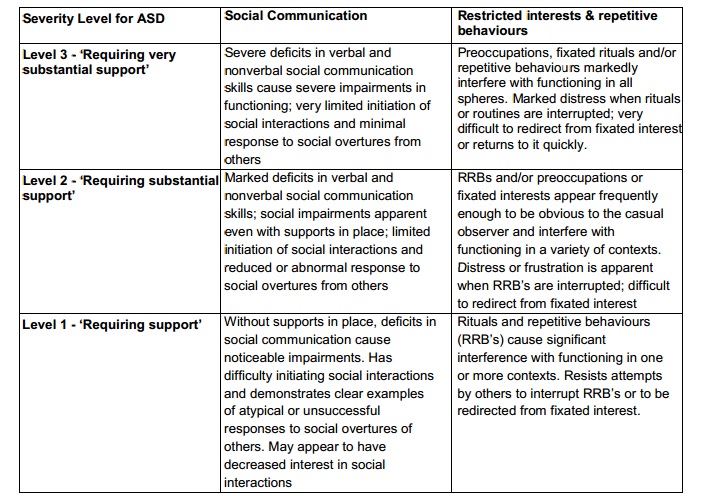 (Copyright © 2013). American Psychiatric Association. All Rights Reserved.Reprinted with permission from the Diagnostic and Statistical Manual of Mental Disorders, Fifth Edition.Appendix BDSM-5 Criteria for Posttraumatic Stress Disorder (PTSD)In 2013, the American Psychiatric Association revised the PTSD diagnostic criteria in the fifth edition of its Diagnostic and Statistical Manual of Mental Disorders (DSM-5)1. PTSD is included in a new category in DSM-5, Trauma- and Stressor-Related Disorders. All of the conditions included in this classification require exposure to a traumatic or stressful event as a diagnostic criterion.Note that DSM-5 introduced a preschool subtype of PTSD for children ages six years and younger. The criteria below are specific to adults, adolescents, and children older than six years.All of the criteria are required for the diagnosis of PTSD. Criterion A: stressor (one required)The person was exposed to: death, threatened death, actual or threatened serious injury, or actual or threatened sexual violence, in the following way(s):Direct exposureWitnessing the traumaLearning that a relative or close friend was exposed to a traumaIndirect exposure to aversive details of the trauma, usually in the course of professional duties (e.g. first responders, medics).Criterion B: intrusion symptoms (one required)The traumatic event is persistently re-experienced in the following way(s):Unwanted upsetting memoriesNightmaresFlashbacksEmotional distress after exposure to traumatic remindersPhysical reactivity after exposure to traumatic remindersCriterion C: avoidance (one required)Avoidance of trauma-related stimuli after the trauma, in the following way(s):Trauma-related thoughts or feelingsTrauma-related external remindersCriterion D: negative alterations in cognitions and mood (two required)Negative thoughts or feelings that began or worsened after the trauma, in the following way(s):Inability to recall key features of the traumaOverly negative thoughts and assumptions about oneself or the worldExaggerated blame of self or others for causing the traumaNegative affectDecreased interest in activitiesFeeling isolatedDifficulty experiencing positive affectCriterion E: alterations in arousal and reactivityTrauma-related arousal and reactivity that began or worsened after the trauma, in the following way(s):Irritability or aggressionRisky or destructive behaviorHypervigilanceHeightened startle reactionDifficulty concentratingDifficulty sleepingCriterion F: duration (required)Symptoms last for more than 1 month.Criterion G: functional significance (required)Symptoms create distress or functional impairment (e.g., social, occupational).Criterion H: exclusion (required)Symptoms are not due to medication, substance use, or other illness.Two specifications: Dissociative Specification In addition to meeting criteria for diagnosis, an individual experiences high levels of either of the following in reaction to trauma-related stimuli:Depersonalization. Experience of being an outside observer of or detached from oneself (e.g., feeling as if "this is not happening to me" or one were in a dream).Derealization. Experience of unreality, distance, or distortion (e.g., "things are not real").Delayed Specification. Full diagnostic criteria are not met until at least six months after the trauma(s), although onset of symptoms may occur immediately.1 American Psychiatric Association. (2013) Diagnostic and statistical manual of mental disorders, (5th ed.). Washington, DC: Author.Appendix CCurtin University Human Research Ethics Approval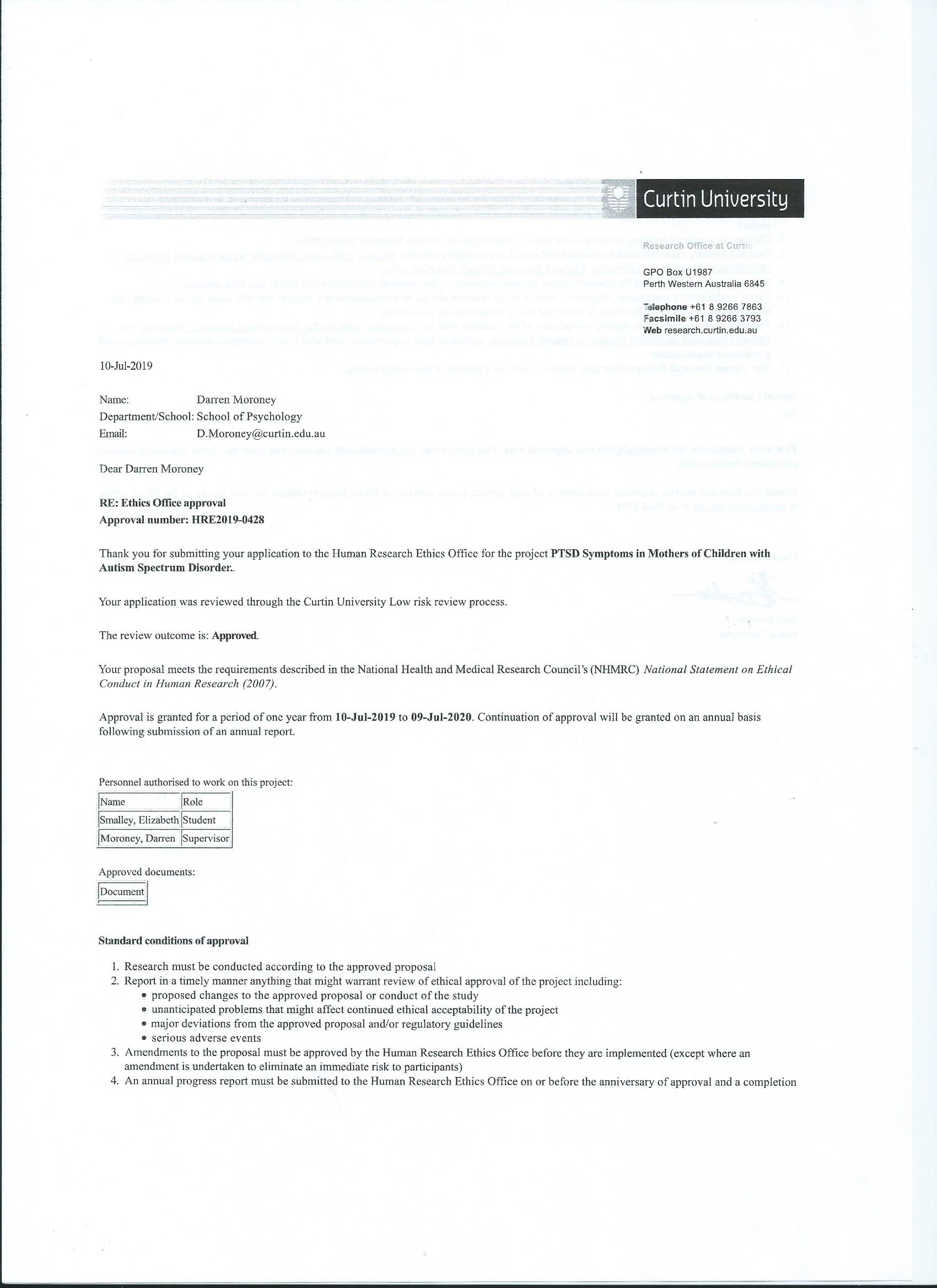 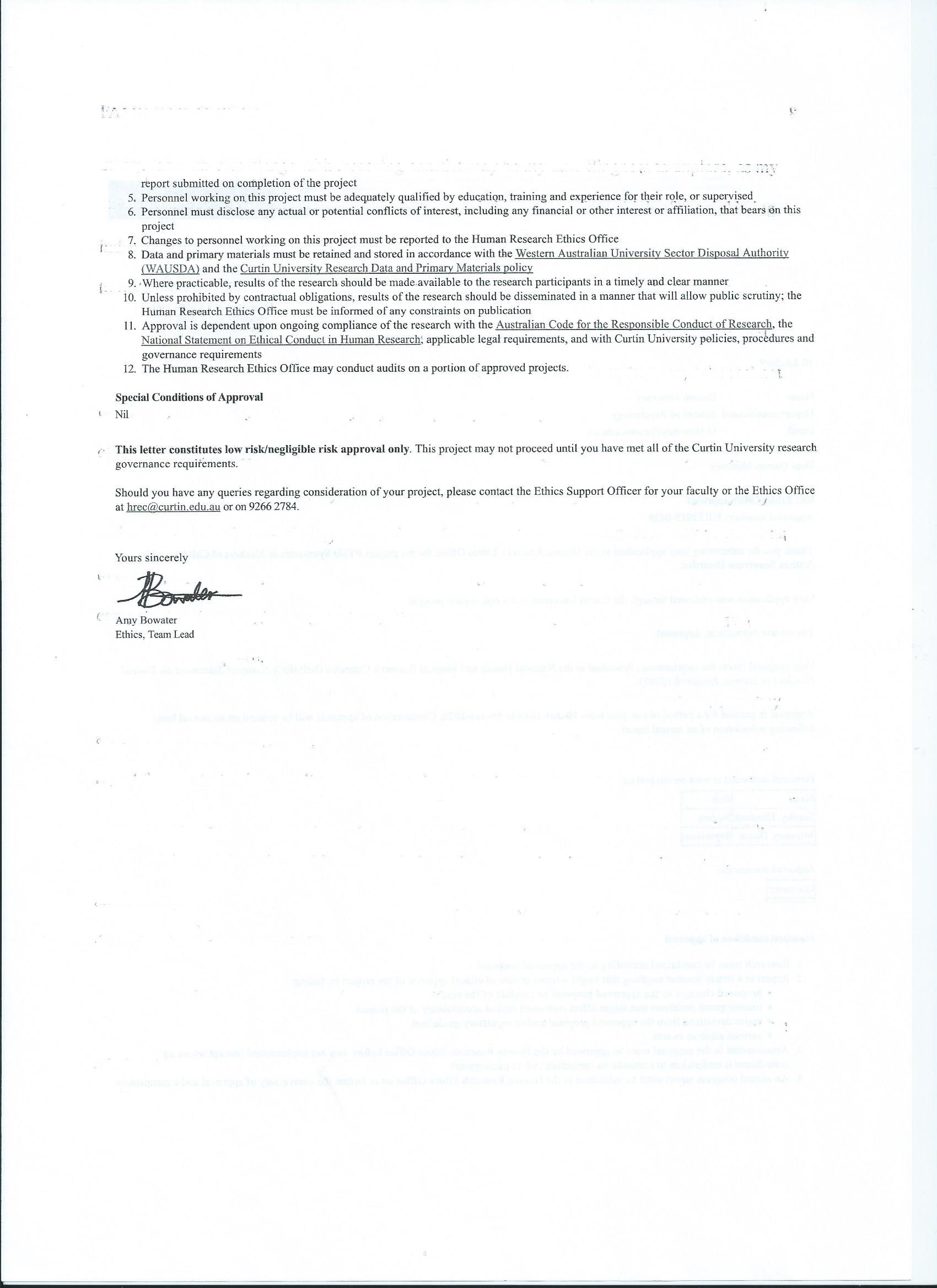 Appendix D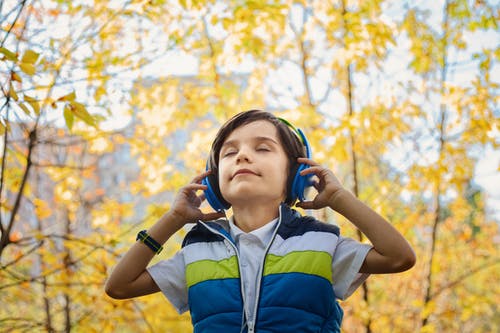 Research participants wanted.If you are the mother of a child aged between 3 and 16 years old, who has been diagnosed with autism spectrum disorder, living in Australia, who lives with you more than half time, we would love to hear about your experiences.  We hope that by hearing about your experiences we can help improve the lives of families living with autism. If you would like share your experiences with us anonymously, we have a short 15 – 25 minute multiple choice online survey.  If you would like to know more please click on this link: https://curtin.au1.qualtrics.com/jfe/form/SV_9uGmlxGRP69A67bCurtin University Human Research Ethics Committee (HREC) has approved this study (HRE2019-0428). Appendix E                                                                                  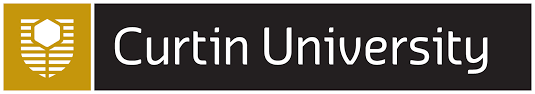 Mothers of Children With ASDPARTICIPANT INFORMATION STATEMENTWhat is the Project About?Mothers of children living with autism spectrum disorder (ASD) often take the role of primary caregiver. This role can be challenging at times, and has been associated with elevated levels of stress. An emerging area of research is to explore the experiences of mothers, particularly in relation to their child’s challenging and/or dangerous behaviours.This project seeks to develop a better understanding of the nature and impact of the stresses experienced by mothers caring for a child with ASD, with the aim of informing improved interventions, supports, and mental health outcomes for caregivers and their families.We are seeking approximately 110 mothers to take part in this survey.Who is doing the Research?This project is being conducted by Elizabeth Smalley, under the supervision of Darren Moroney, as part of the Master of Psychology (Counselling) program at Curtin University.There will be no costs to you and you will not be paid for participating in this project.Why am I being asked to take part and what will I have to do?We are looking for mothers of children aged between 3 and 16 years with ASD.You will be asked to complete an online survey containing questions about your experiences as a parent, previous exposure to stressors, and your child’s behaviour.The questionnaire will take approximately 15-25 minutes to complete.Are there any benefits’ to being in the research project?There may be no direct benefits to you for participating in this research, however, you may appreciate an opportunity to share your experiences and add to the growing body of research in this area.Are there any risks, discomforts, or inconveniences from being in the research project?Other than giving up some of your time to complete the questionnaire, we do not expect that there will be any risks or inconveniences associated with taking part in this study. Some questions about past and present stresses may cause some discomfort. You may wish to stop answering questions and leave the survey, or you may reach out to the support services listed below. We have been careful to make sure that the questions in the survey do not cause you any distress.If you do feel anxious about any of the questions, you do not need to answer them.If any of the questions cause some concern or upset you, please contact the following services for support:Your GP for a referral to a psychologist Relationships Australia 1300 364 277Centrecare 9325 6644Lifeline (crisis support) 13 11 14Who will have access to my information?The information collected in this research will be non-identifiable (anonymous). This means that information is anonymous and will not include a code number or name. No one, not even the research team will be able to identify your information.Any information we collect and use during this research will be treated as confidential.Only the following people will have access to the information we collect: The researchers and the Curtin University Ethics Committee.Electronic data will be stored on a password-protected computer.The information we collect in this study will be kept under secure conditions at Curtin University for 7 years after the research has ended, and then it will be destroyed.All data will be non-identifiable, so we will not be able to locate your set of responses, should you wish to access or remove them.A summary of the results of this research may be presented at conferences or published in professional journals.Will you tell me the results of the research?Once the project has been completed (2020), a summary of the overall results can be sent to you upon request. Please see contact details below.Do I have to take part in the research project?Taking part in a research project is voluntary. It is your choice to take part or not. You do not have to agree if you do not want to.If you decide to take part and then change your mind, that is okay, you can withdraw from the project. You do not have to give us a reason; just exit the survey. If you choose not to take part or start and then stop the study, it will not affect your relationship with the University, staff or colleagues. We will be unable to destroy your information because it has been collected in an anonymous way.What happens next, and who can I contact about the research?If you would like to participate, please agree to the statement below by checking the box, and you will be directed to the online survey.If you have any further questions, you can contact:Elizabeth Smalley   e:  elizabeth.smalley@postgrad.curtin.edu.auDarren Moroney   e:  d.moroney@curtin.edu.au     p:  9266 7279The Curtin University Human Research Ethics Committee (HREC) has approved this study (HREC number  HRE 2019-0428). Should you wish to discuss the study with someone not directly involved, in particular, any matters concerning the conduct of the study or your rights as a participant, or you wish to make a confidential complaint, you may contact the Ethics Officer on (08) 9266 9223 or the Manager, Research Integrity on (08) 9266 7093 or email hrec@curtin.edu.au.Appendix FNisonger Child Behaviour Rating Scale – Parent Report Part III (NCBRS)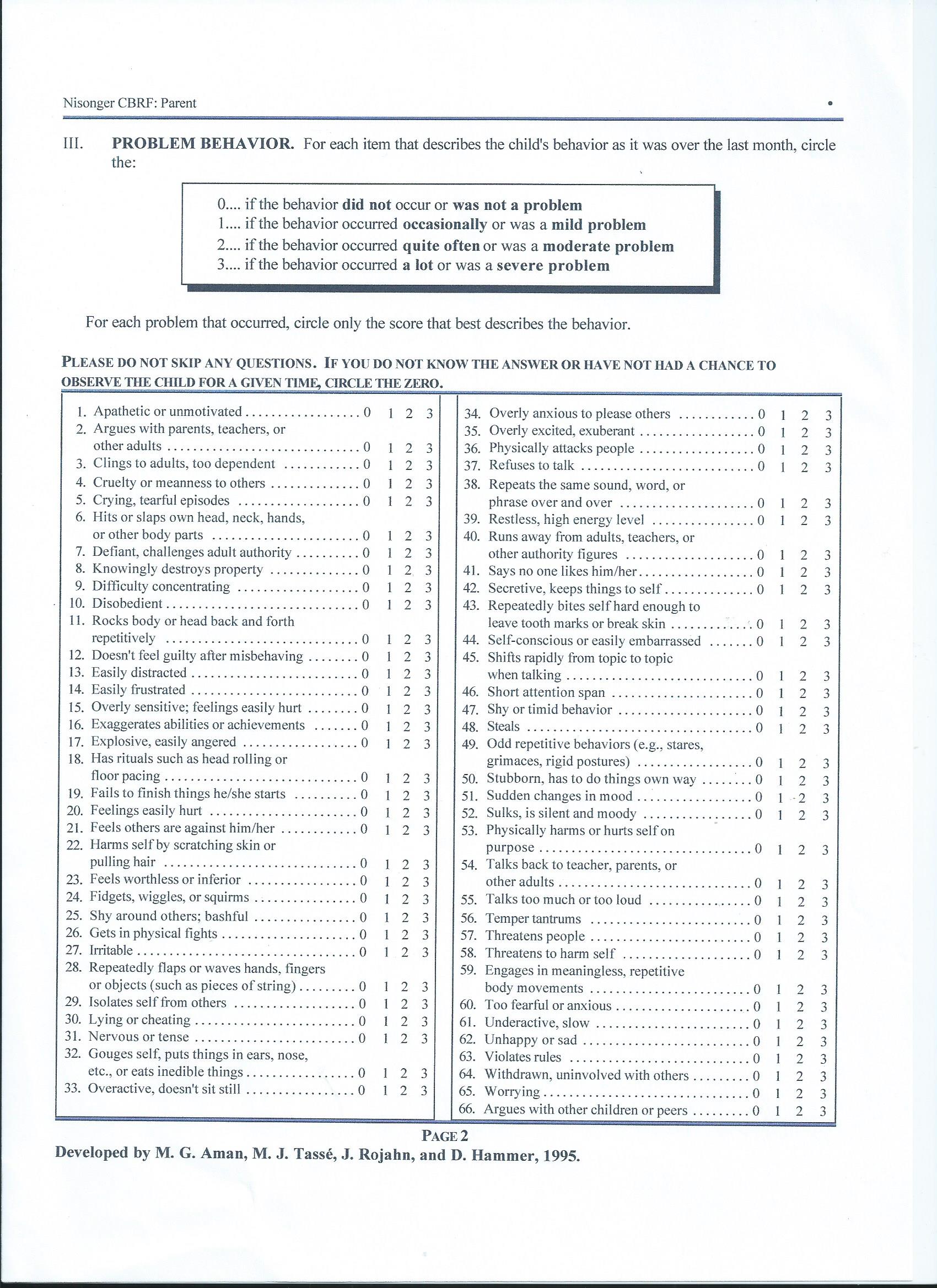 Appendix GLife Events Checklist – 5 (LEC-5)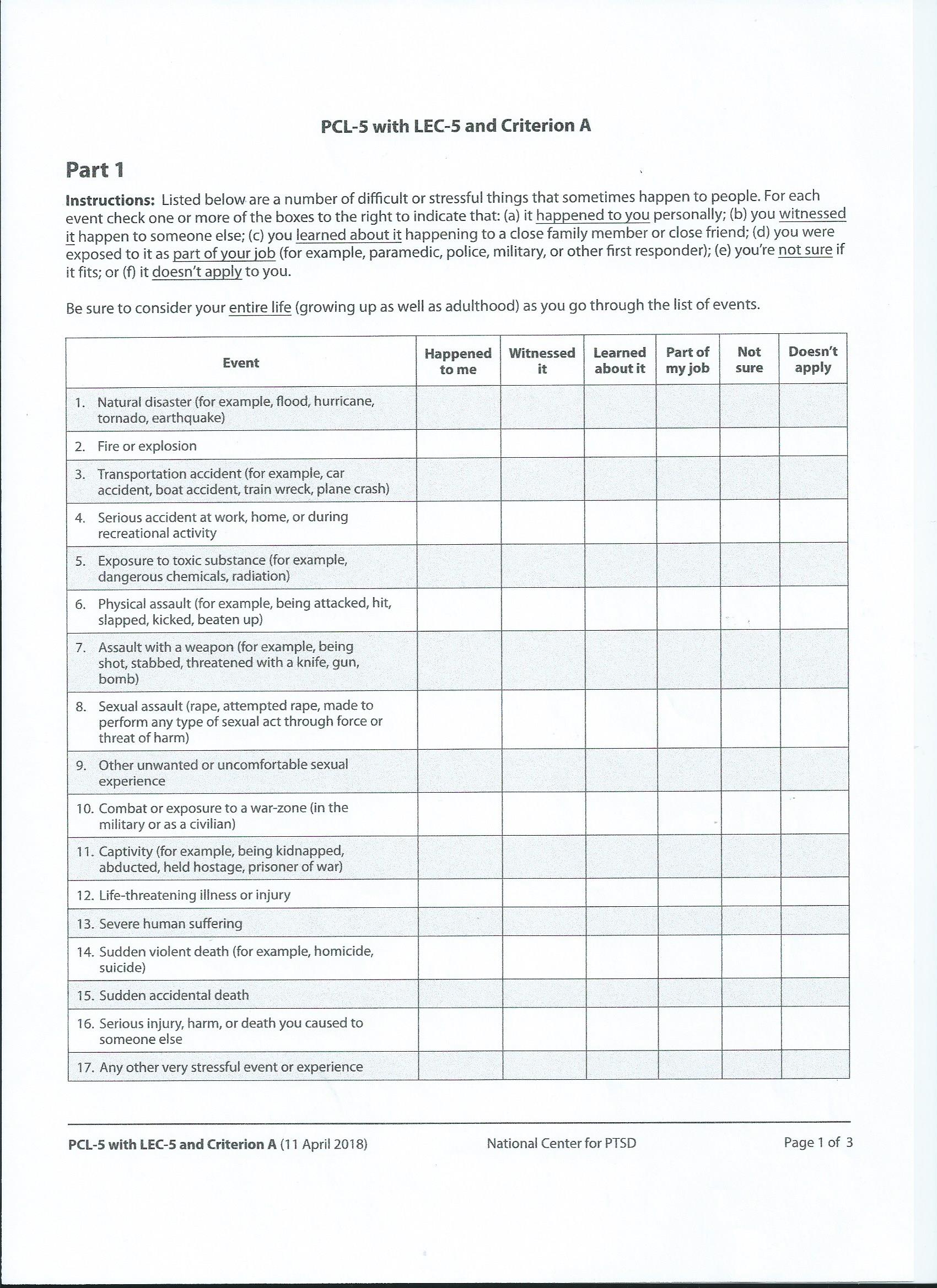 Appendix The Brief Resilience Coping Scale (BRCS)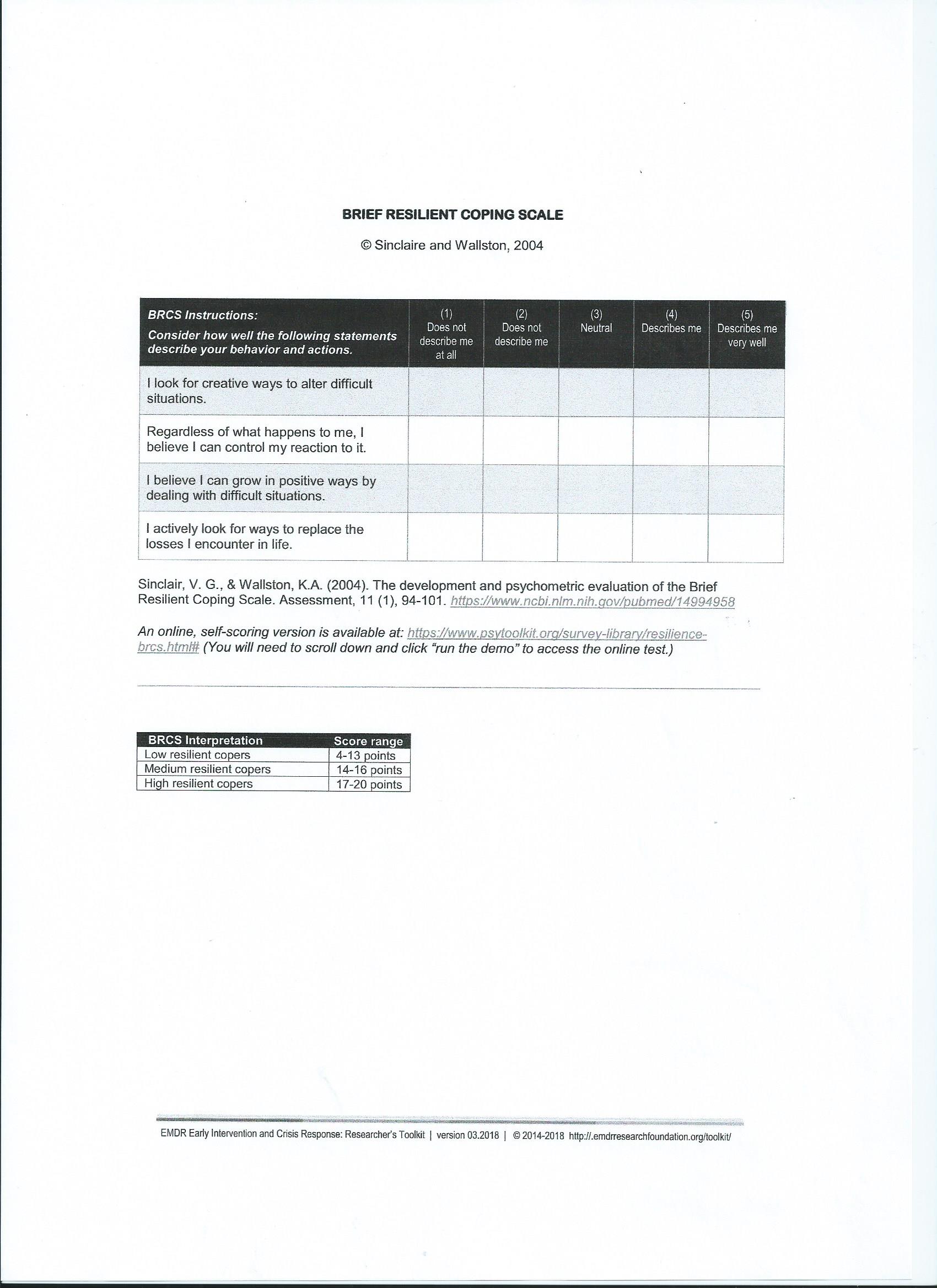 Appendix Posttraumatic Stress Checklist – 5 (PCL-5)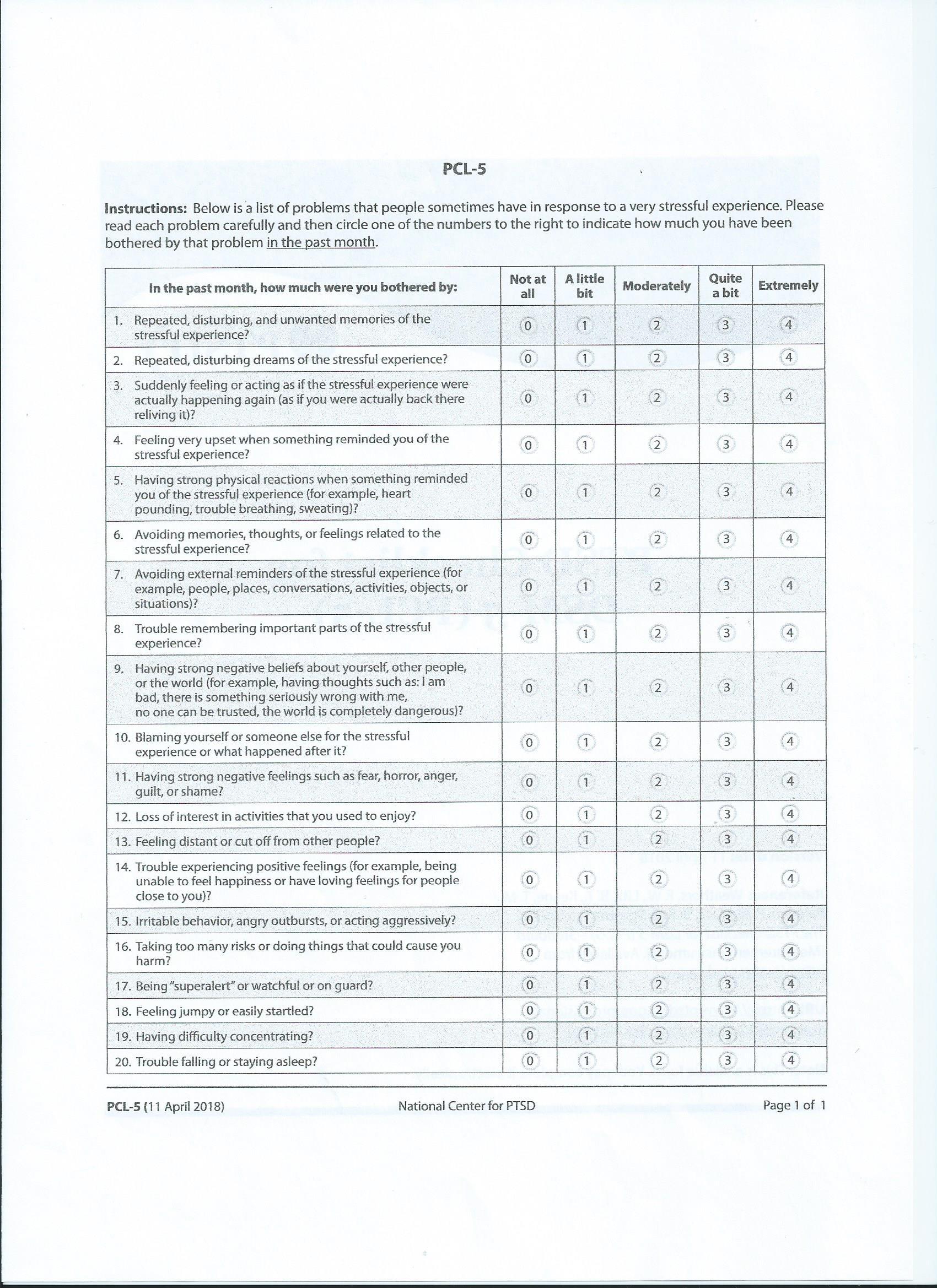 Appendix The Depression, Anxiety, Stress Scale (DASS 21)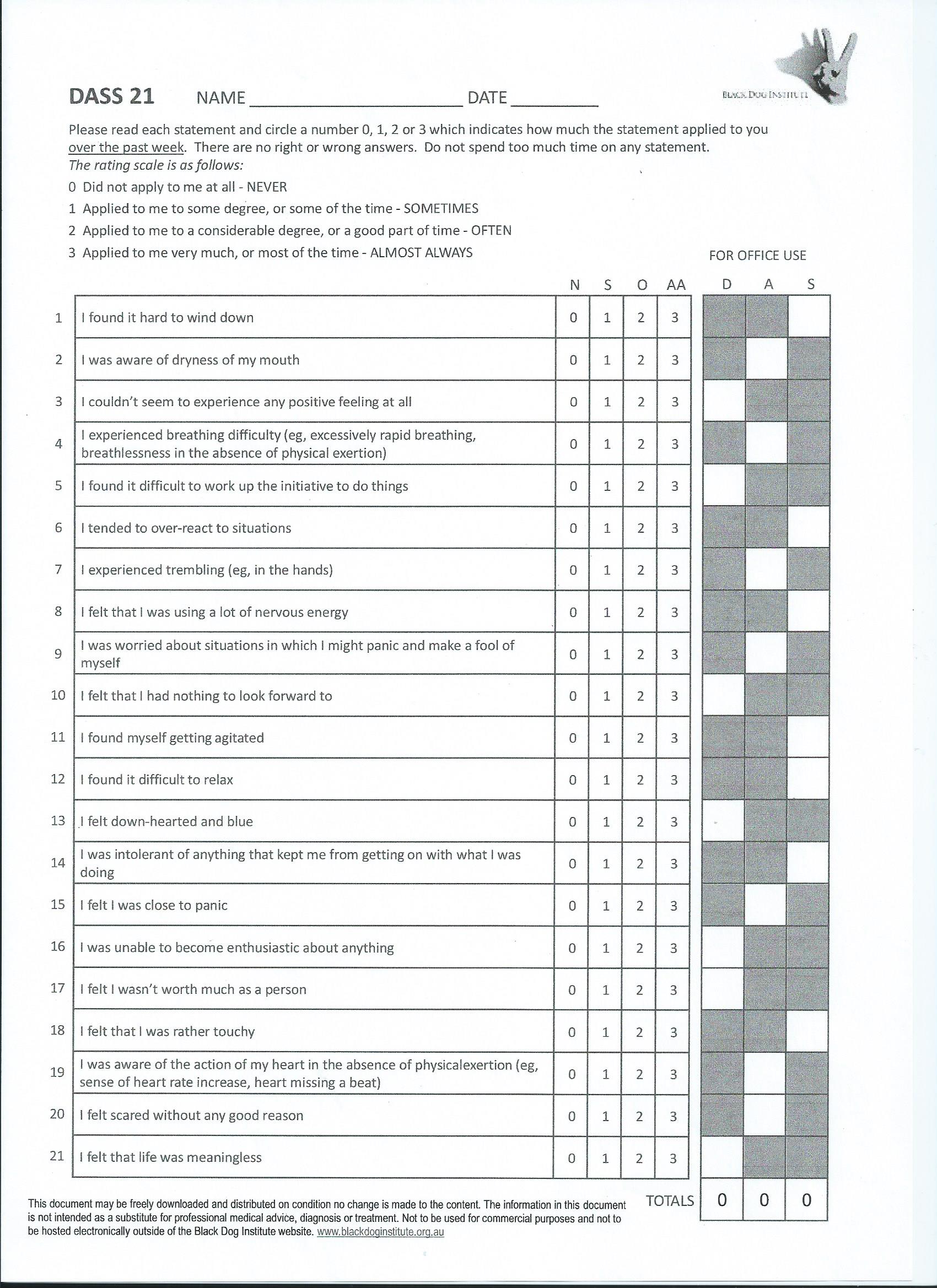 Depression, Anxiety, Stress Scale Score Sheet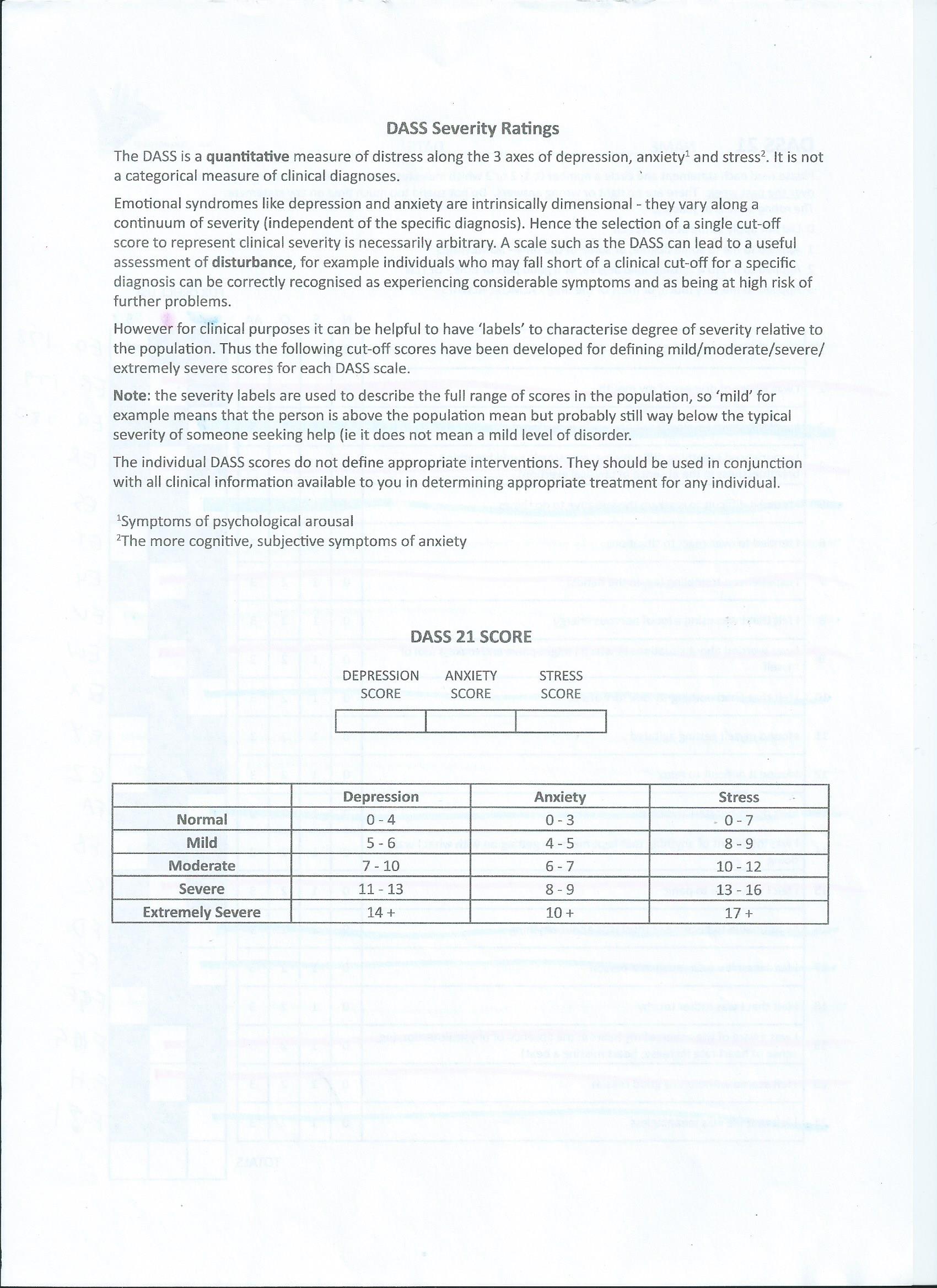 (Lovibond & Lovibond, 1995)Number of participants (%)Age of mothers18-2526-3536-4546-5556-6565+Relationship statusSinglePartneredSeparated divorcedEducation completedLess than Year 10Year 10Year 12BachelorMasterDoctorateOtherWorking35> hours a week35< hours a weekUnemployedStudentUnable due to the caring rolePlace of birthAustralia ElsewhereState of residenceQueenslandNew South WalesTasmaniaSouth AustraliaNorthern TerritoryWestern AustraliaAge of children1-56-1011-16Children with ASD1234Child lives with motherFull time50>2 (0.91)38 (17.27)118 (53.63)59 (26.82)3 (1.36)024 (10.91)172 (78.18)24 (10.91)4 (1.82)26 (11.82)37 (16.82)87 (39.55)30 (13.64)5 (2.72)31 (14.10)34 (15.45)77 (35)5 (2.27)8 (3.64)96 (43.64)174 (79.10)46 (20.91)11 (5)27 (12.27)03 (1.36)1 (0.45)106 (48.18)30 (13.64)98 (44.55)92 (41.82)160 (72.73)47 (21.36)9 (4.10)4 (1.82)196 (89.10)24 (10.91)PTSDAggravation in ParentingResilienceState0.0290.0250.017Marital Status0.0210.0100.022Working StatusEducationWork Full/Part-timeCountry BornMother’s AgeChild’s AgeNumber of Children with ASD0.022-0.027-0.012-0.033-0.164*-0.145* 0.0830.0170.068-0.040-0.012-0.072-0.100 0.0990.0260.1130.050-0.003  0.099  0.082  0.041HREC Project Number:HRE2019-0428Project Title:An Investigation of Stress and Resilience in Mothers of Children who have Autism Spectrum Disorder.Principal Investigator:Dr Darren Moroney, Academic, Curtin School of PsychologyStudent researcher:Elizabeth SmalleyVersion Number:2Version Date:6/6/19